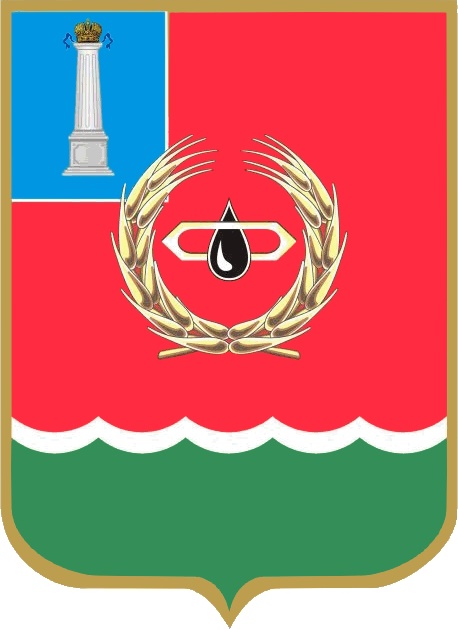 Актуализация схемы теплоснабжениямуниципального образования«Лебяженское городское поселение»на 2018 – 2032 годыОбосновывающие материалыТом первыйГлава 1. Существующее положение в сфере производства, передачи и потребления тепловой энергии для целей теплоснабженияг. Санкт-Петербург2018 год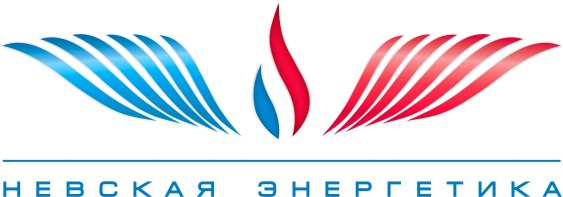 Актуализация схемы теплоснабжениямуниципального образования«Лебяженское городское поселение»на 2018 – 2032 годыОбосновывающие материалыТом первыйГлава 1. Существующее положение в сфере производства, передачи и потребления тепловой энергии для целей теплоснабженияг. Санкт-Петербург2018 год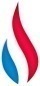 ВведениеОсновой для актуализации схемы теплоснабжения Лебяженского городского поселения Ломоносовского района Ленинградской области является Федеральный закон от 27 июля 2010г. №190-ФЗ «О теплоснабжении», направленный на обеспечение устойчивого и надежного теплоснабжения потребителей.В составе Схемы теплоснабжения предлагаются решения по повышению эффективности снабжения городского поселения тепловой энергией, рационального распределения тепловых нагрузок между источниками тепловой энергии, разрабатываются мероприятия по повышению надежности систем теплоснабжения, реконструкции тепловых сетей, а также решается вопрос об обеспечении тепловой энергией перспективной застройки, определяются условия организации централизованного теплоснабжения и теплоснабжения с помощью индивидуальных источников, вносится предложение по определению единой теплоснабжающей организации и зоны ее действия. В составе обосновывающих материалов проведен технико-экономический анализ предлагаемых проектных решений, определена ориентировочная стоимость мероприятий и даны предложения по источникам инвестирования данных мероприятий.Муниципальное образование Лебяженское городское поселение Ломоносовского муниципального района Ленинградской (далее МО Лебяженское городское поселение) области расположено на южном побережье Финского залива и граничит со следующими муниципальными образованиями: Большеижорским городским поселением, Пениковским сельским поселением, Лопухинским сельским поселением, Копорским сельским поселением, Сосновоборским городским округом. На севере поселение граничит с Выборгским муниципальным районом Ленинградской области по акватории Финского залива.Территория МО Лебяженское городское поселение в плане имеет относительно простую конфигурацию. Исключение составляет ее западная часть, граничащая с Сосновоборским городским округом. Расстояние от МО Лебяженское городское поселение до г. Санкт-Петербург – 60 км, до г. Ломоносов (места нахождения органов местного самоуправления Ломоносовского муниципального района) – 22 км, до морского торгового порта Усть-Луга – порядка .Согласно закону Ленинградской области от 15.06.2010 № 32-оз (с изменениями) в состав МО Лебяженское городское поселение входят следующие населенные пункты:Лебяжье, городской посёлок, административный центр;Гора-Валдай, деревня;Кандикюля, деревня;Коваши, деревня;Новое Калище, деревня;Пулково, деревня;Сюрье, деревня;Форт-Красная Горка, посёлок;Чёрная Лахта, деревня;Шепелево, деревня;Численность постоянного населения МО Лебяженское городское поселение на 01.01.2017г. составила 5394 человек.Климат территории МО Лебяженское городское поселение умеренный, переходный к морскому с мягкой зимой и умерено-теплым летом. Климатические особенности определяются большой повторяемостью морских атлантических воздушных масс и активной циклонической деятельностью, обуславливающей неустойчивый характер погоды. Лишь в мае и июле продолжительность устойчивой антициклональной погоды превышает 50 %.Физико-географические условия территории, расположенной на низменном побережье восточной части Финского залива с большим количеством болот, обуславливают микроклиматические особенности, которые характерны для морского климата: увеличение влажности, повышение зимних и понижение летних температур, усиление ветрового режима, большая продолжительность безморозного периода. Характеристика климата приводится по СП 131.13330.2012 Строительная климатология. Актуализированная редакция СНиП 23-01-99* (с Изменением N 2):Среднегодовая температура воздуха +4,4 ºС. Самый теплый месяц - июль, его среднемесячная температура +17,1 ºС, абсолютный максимум - +32 ºС, самый холодный месяц - февраль со среднемесячной температурой -8 ºС и абсолютным минимумом - -43 ºС;Температура воздуха наиболее холодной пятидневки – -24 С;Среднесуточная температура воздуха отопительного периода – -1,3 С;Продолжительность отопительного периода – 213 суток.Централизованное теплоснабжение присутствует лишь в 4 населенных пунктах МО: городской поселок Лебяжье, поселок Форт-Красная Горка, деревня Гора-Валдай и деревня Шепелево. В остальных населенных пунктах используются индивидуальные источники теплоснабжения.Существующее положение в сфере производства, передачи и потребления тепловой энергии для целей теплоснабженияФункциональная структура теплоснабженияВ границах МО Лебяженское городское поселение действует 7 отопительных котельных: две котельные в г.п. Лебяжье работают на природном газе и один источник на угле; 3 котельные в п. Форт-Красная Горка и одна котельная в д. Гора-Валдай – на угле. Ряд котельных работают круглогодично, обеспечивая потребителей тепловой энергией на отопление и ГВС; остальные котельные осуществляют свою деятельность лишь в отопительный период, отпуская тепло только на нужды отопления.Централизованным теплоснабжением обеспечено около 30 % потребителей жилищного фонда.Зоны деятельности (эксплуатационной ответственности) теплоснабжающих и теплосетевых организаций и описание структуры договорных отношений между нимиВ границах МО Лебяженское городское поселение свою деятельность в рамках централизованного снабжения тепловой энергией осуществляют следующие организации:Общество с ограниченной ответственностью «Промэнерго» (далее – ООО «Промэнерго»);Общество с ограниченной ответственностью «Инженерно-энергетический комплекс» (далее – ООО «ИЭК»);Федеральное государственное бюджетное учреждение «Центральное жилищно-коммунальное управление» Министерства обороны Российской Федерации (далее – ФГБУ «ЦЖКУ» МО РФ).ООО «Промэнерго»На балансе организации находятся 2 источника тепловой энергии, расположенные в г.п. Лебяжье - котельная ООО «Промэнерго» и котельной в/ч 3526, и тепловые сети от них. Отпуск тепловой энергии потребителям от котельной ООО «Промэнерго осуществляется только на нужды отопления, от котельной в/ч 3526 – на нужды отопления, вентиляции и горячего водоснабжения. ООО «ИЭК»Котельные, расположенные в д. Гора-Валдай и п. Форт-Красная Горка, находятся в собственности администрации МО Лебяженское городское поселение и в настоящее время переданы в безвозмездное пользование ООО «ИЭК». Ранее, до декабря 2015 года, эксплуатацию котельных осуществляло ООО «ЛР ТЭК». ООО «ИЭК» обеспечивает потребителей тепловой энергией и теплоносителем в горячей воде на нужды отопления и горячего водоснабжения.ФГБУ «ЦЖКУ» МО РФОсновной целью деятельности ФГБУ «ЦЖКУ» МО РФ является содержание (эксплуатация) объектов военной и социальной инфраструктуры и предоставление коммунальных услуг в интересах Вооруженных Сил Российской Федерации.Основные виды деятельности:производство, передача и распределение тепловой энергии и теплоносителя (в виде пара и горячей воды);производство горячей воды в закрытых системах теплоснабжения (горячего водоснабжения);транспортировка по трубопроводам тепловой энергии и теплоносителя;комплексное обслуживание казарменно-жилищного фонда;управление многоквартирными домами.Производство тепловой энергии осуществляется на котельных, расположенных на территориях военных гарнизонов в г.п. Лебяжье и п.Форт-Красная Горка. Перечень источников тепловой энергии представлен в таблице 1.1.Структура систем теплоснабжения МО Лебяженское городское поселениеВвиду отсутствия информации по ведомственным котельным, далее в Схеме теплоснабжения данные источники не рассматриваются.Зоны действия источников тепловой мощности с комбинированной выработкой тепловой и электрической энергииСогласно полученным данным, на территории МО Лебяженское городское поселение источники с комбинированной выработкой тепловой и электрической энергии отсутствуют.Зоны действия производственных котельныхСогласно полученным данным, на территории МО Лебяженское городское поселение производственные котельные отсутствуют.Зоны действия индивидуального теплоснабженияОсновная часть территории МО Лебяженское городское поселение находится в зоне действия автономных источников тепловой энергии. Индивидуальная жилая застройка имеет преимущественно печное отопление, а также жидкотопливные и твердотопливные котлы и электронагреватели.Ранее в д. Шепелево на территории бывшего рыбокомбината находилась в эксплуатации котельная. В настоящий момент котельная снесена, потребителей перевели на индивидуальное отопление – в домах установили электрокотлы. Карты-схемы поселения с делением на зоны действия источников тепловой энергииЗоны действия источников централизованного теплоснабжения представлены на рисунках ниже.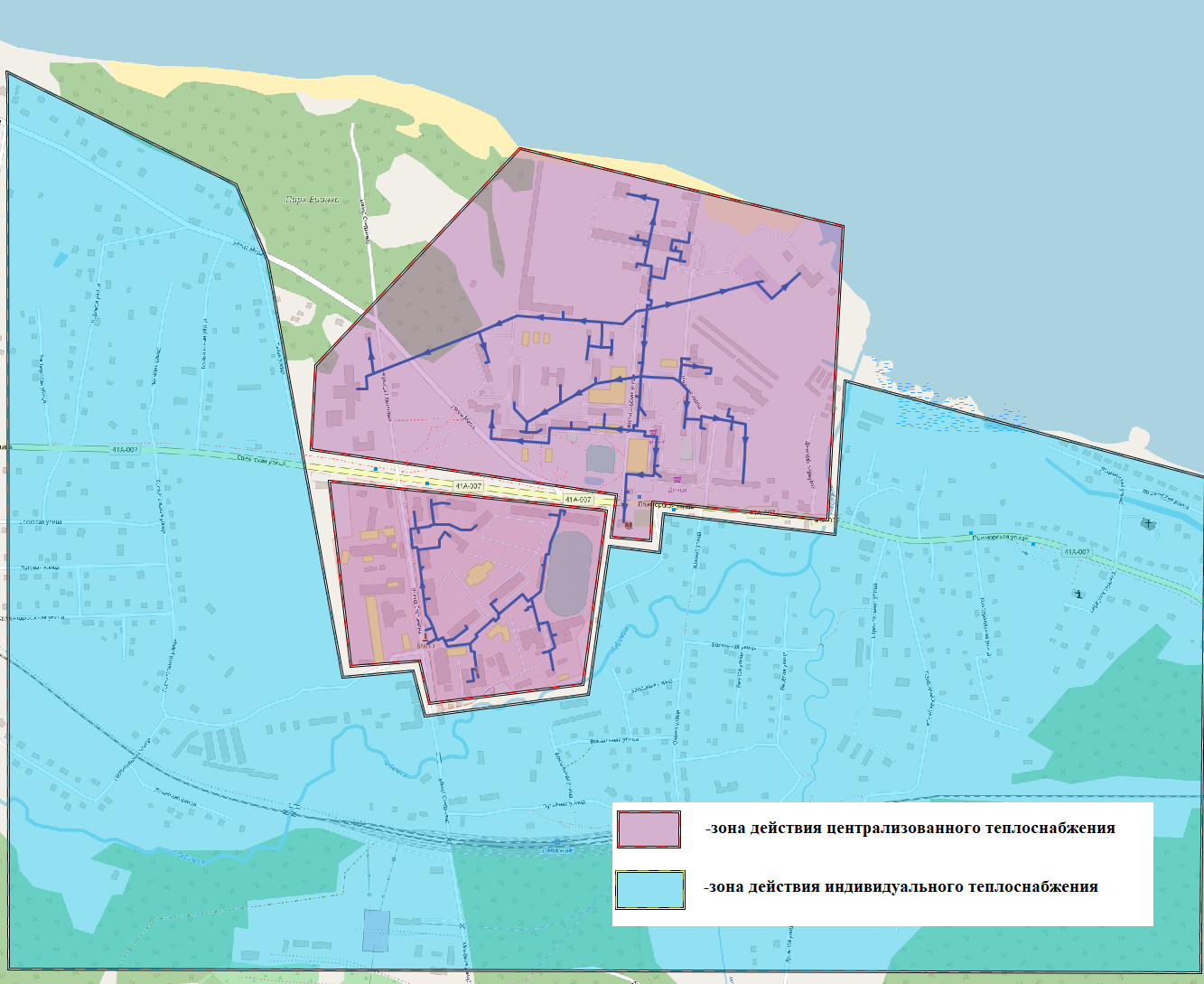 Зона действия источников теплоснабжения в административных границах г. п. Лебяжье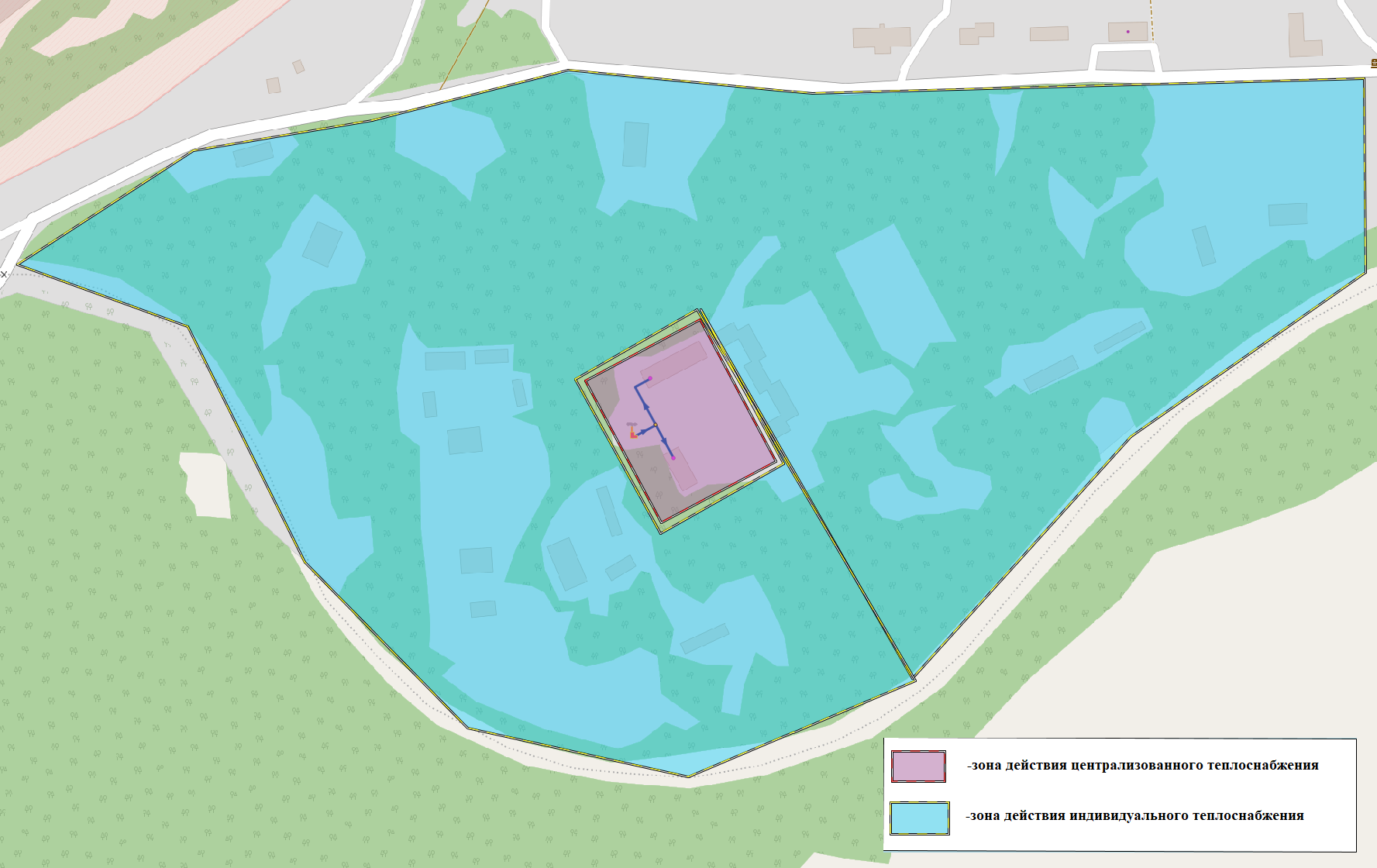 Зона действия источников теплоснабжения в административных границах дер. Форт Красная горка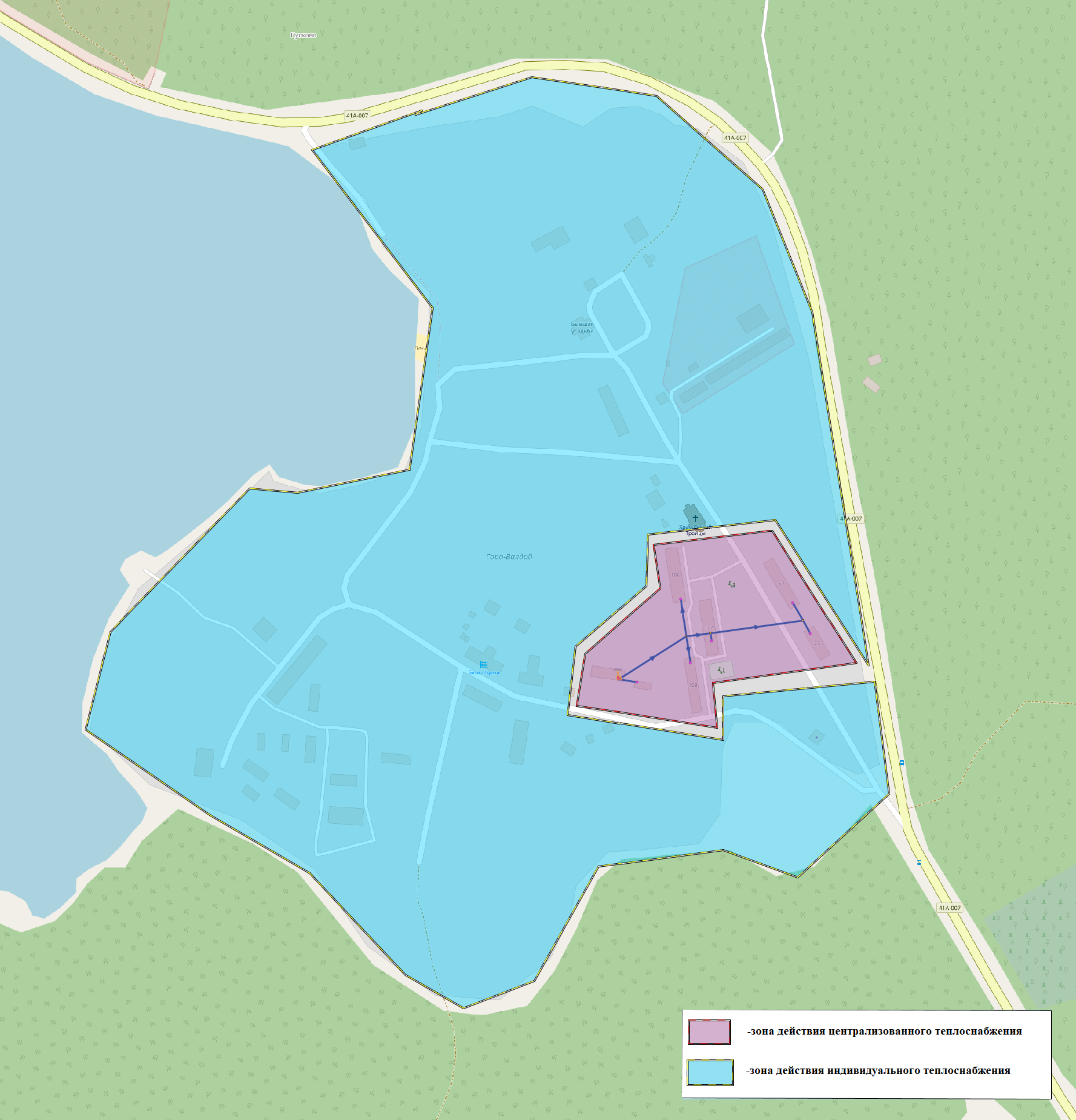 Зона действия источников теплоснабжения в административных границах дер. Гора-Валдай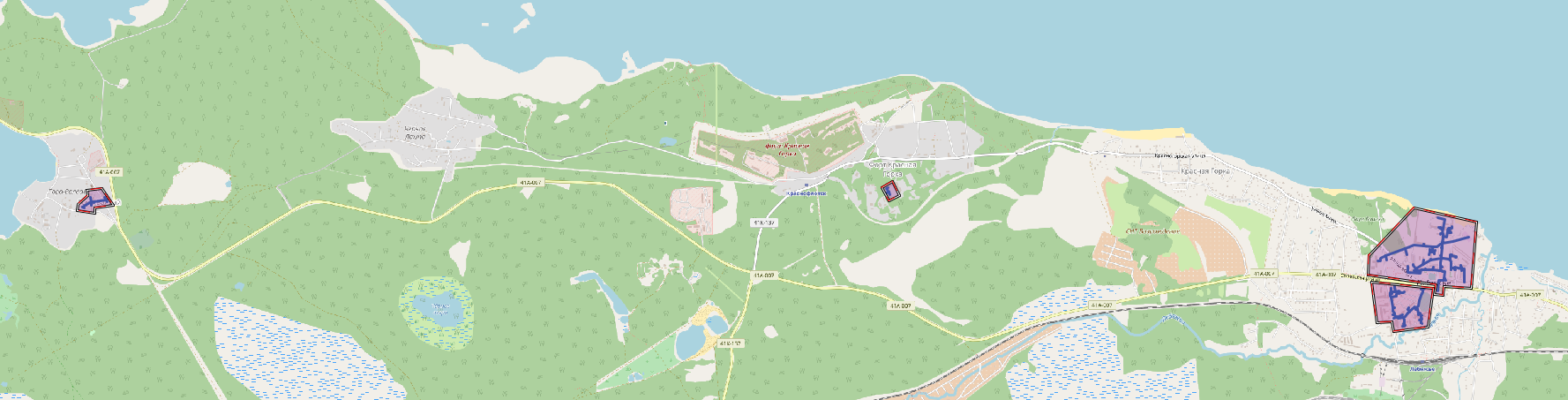 Зоны действия источников централизованного теплоснабженияИсточники тепловой энергии ООО «Промэнерго»Общее описание ООО «Промэнерго» – теплоснабжающая организация, поставляющая тепловую энергию в административном центре муниципального образования г.п. Лебяжье. На сегодняшний день организация представляет собой систему теплоснабжения, в которой действует 2 источников тепловой энергии, а также тепловые сети от них:котельная ООО «Промэнерго»котельная в/ч 3526.Общая присоединенная нагрузка системы теплоснабжения составляет 8,1 Гкал/ч, при имеющейся установленной мощности источников в 15,87 Гкал/ч.Тепловые сети котельных обособлены, возможность переключения нагрузок с одного источника на другой отсутствует. Температурный график работы котельных - 95/70 0С.Котельная ООО «Промэнерго», построенная в 1932 году, в настоящий момент в своем составе имеет 2 паровых котла марки ДКВр-6,5/13, введенных в эксплуатацию в 1985 году.Котельная в/ч 3526 введена в эксплуатацию в 1969 году, в работе находятся 3 водогрейных котла ЗИОСАБ-3000 (год ввода в эксплуатацию – 2008). Структура основного и вспомогательного оборудованияВ состав основного оборудования входит:Котельная ООО «Промэнерго»два паровых котла ДКВр-6,5/13, производства Бийского машиностроительного завода, паспортной теплопроизводительностью 6,5 Гкал/ч каждый.Котельная в/ч 3526три водогрейных котла ЗИОСАБ-3000, производства Подольского машиностроительного завода, производительностью 2,58 Гкал/ч каждый.Технические характеристики котельных агрегатов приведены в таблице 1.2. Технические характеристики вспомогательного оборудования приведены в таблице 1.3.Технические характеристики котлоагрегатовТехнические характеристики вспомогательного оборудования на котельныхПараметры установленной тепловой мощности теплофикационного оборудования и теплофикационной установкиНа котельных, эксплуатируемых ООО «Промэнерго», установлено 2 паровых и 3 водогрейных котлов. Характеристики мощности источников представлены в таблице 1.4.Характеристика мощности теплоисточников Ограничения тепловой мощности и параметры располагаемой тепловой мощности По данным теплоснабжающей организации, ограничения тепловой мощности на котельных отсутствуют. Параметры располагаемой мощности соответствуют установленной тепловой мощности котельного оборудования. Параметры располагаемой мощности приведены в таблице ниже.Параметры располагаемой мощностиОбъем потребления тепловой энергии (мощности) и теплоносителя на собственные и хозяйственные нужды и параметры тепловой мощности неттоСведения об объеме потребления тепловой мощности на собственные и хозяйственные нужды и параметры тепловой мощности нетто источников ООО «Промэнерго» представлены таблице 1.6.Объем потребления тепловой мощности на собственные нужды котельныхИсточников, испытывающих дефицит тепловой мощности, нет. Срок ввода в эксплуатацию теплофикационного оборудованияСроки эксплуатации основного оборудования на источниках тепловой энергии ООО «Промэнерго» приведены в таблице 1.7.Сроки эксплуатации основного оборудования на источниках тепловой энергии Схемы выдачи тепловой мощности, структура теплофикационных установокИсточников комбинированной выработки на балансе организации нет.Отпуск тепла осуществляется с коллекторов источников через магистральные тепловые сети и далее по распределительным квартальным сетям к тепловым пунктам потребителей.Отпуск тепловой энергии в тепловую сеть от котельной ООО «Промэнерго» осуществляется по одному тепловому выводу – 2-х трубной тепловой сети (на отопление потребителей).Отпуск тепловой энергии в тепловую сеть от котельной в/ч 3526 осуществляется по одному тепловому выводу – 4-х трубной тепловой сети (на отопление и ГВС потребителей).Способ регулирования отпуска тепловой энергии от источников тепловой энергии с обоснованием выбора графика изменения температур теплоносителяОтпуск тепла осуществляется с коллекторов источников ООО «Промэнерго» через магистральные тепловые сети и далее по распределительным квартальным сетям к тепловым пунктам потребителей.Источники ООО «Промэнерго» имеют качественный способ регулирования отпуска тепловой энергии. Температурный график регулирования отпуска тепловой энергии приведен в части 3 «Тепловые сети, сооружения на них и тепловые пункты».График изменения температур теплоносителя был рассчитан исходя из оптимизации тепловых потерь, материальной характеристики тепловых сетей и особенностей конструкции индивидуальных тепловых пунктов.Среднегодовая загрузка оборудованияАрхив наработки оборудования источников ООО «Промэнерго» не ведется, в связи с чем, отследить фактическую загрузку оборудования не представляется возможным.Учет отпуска тепловой энергииОпределение объема фактически отпущенной тепловой энергии на котельных ООО «Промэнерго» осуществляется на основании показаний приборов учета тепловой энергии - установлены тепловычислители СПТ 961.Коммерческий учет тепловой энергии, отпущенной в тепловые сети, осуществляется только у потребителей. Взаимные обязательства энергоснабжающей организации и потребителя по расчетам за тепловую энергию и теплоноситель, а также по соблюдению режимов отпуска и потребления тепловой энергии и теплоносителя определяются:для юридических лиц и населения – «Договором на отпуск и потребление тепловой энергии», либо по УУТЭ, установленному на вводе.Статистика отказов и восстановлений оборудованияАварий и отказов оборудования на источниках тепловой энергии ООО «Промэнерго» за 2013-2017 гг. не зафиксировано.Предписания надзорных органов по запрещению дальнейшей эксплуатации источников тепловой энергииПредписания надзорных органов по запрещению дальнейшей эксплуатации источников тепловой энергии ООО «Промэнерго» не выдавались.Технико-экономические показатели работы источников теплоснабженияТехнико-экономическими данными работы источников теплоснабжения являются в первую очередь показатели эффективности и экономичности производства тепла котельными установками. В качестве ключевого показателя определен удельный расход условного топлива на отпуск тепловой энергии, который приведен в разрезе котельных в таблице ниже.Технико-экономические показатели работы источников теплоснабжения за 2017 годООО «ИЭК»Общее описание ООО «ИЭК» функционирует в качестве теплоснабжающей организации на территории МО Лебяженское городское поселение с декабря 2015 года, когда в безвозмездное пользование были переданы котельные в дер. Гора-Валдай и п.Форт-Красная Горка.Котельная дер. Гора-Валдай, построенная в 1977 году, в своем составе имеет 2 котла марки Э-5Д и 2 котла марки ВПИИСТУ-5, суммарной производительностью 3,49 Гкал/ч.Суммарная мощность котельной п. Форт-Красная Горка составляет 0,4 Гкал/ч. Температурный график работы котельных - 80/40 0С.Тепловые сети котельных обособлены, протяженность тепловых сетей от источников дер. Гора-Валдай и п. Форт-Красная Горка составляет 2020 п.м. и 210 п.м. в однотрубном исчислении. Структура основного и вспомогательного оборудованияВ состав основного оборудования входит:Котельная дер. Гора-Валдай2 котла марки Э-5Д2 и 2 котла марки ВПИИСТУ-5, суммарной производительностью 3,49 Гкал/ч.Котельная п.Форт-Красная Горкасуммарная производительность установленных котлов составляет 0,4 Гкал/ч.Технические характеристики основного и вспомогательного оборудования котельных не предоставлены.Параметры установленной тепловой мощности теплофикационного оборудования и теплофикационной установкиХарактеристики мощности источников представлены в таблице 1.4.Характеристика мощности теплоисточников Ограничения тепловой мощности и параметры располагаемой тепловой мощности По данным теплоснабжающей организации, ограничения тепловой мощности на котельных отсутствуют. Параметры располагаемой мощности соответствуют установленной тепловой мощности котельного оборудования. Параметры располагаемой мощности приведены в таблице ниже.Параметры располагаемой мощностиОбъем потребления тепловой энергии (мощности) и теплоносителя на собственные и хозяйственные нужды и параметры тепловой мощности неттоСведения об объеме потребления тепловой мощности на собственные и хозяйственные нужды и параметры тепловой мощности нетто источников представлены таблице 1.6.Объем потребления тепловой мощности на собственные нужды котельныхИсточников, испытывающих дефицит тепловой мощности, нет. Срок ввода в эксплуатацию теплофикационного оборудованияСрок ввода в эксплуатации основного оборудования на котельной д.Гора-Валдай - 1977г., информация об оборудовании котельной п.Форт-Красная горка отсутствует.Схемы выдачи тепловой мощности, структура теплофикационных установокИсточников комбинированной выработки на балансе организации нет. В системах теплоснабжения от котельных принято качественное регулирование отпуска тепловой энергии. Отпуск тепла осуществляется с коллекторов источников через тепловые сети сетям к тепловым пунктам потребителей.Горячее водоснабжение имеется только на котельной д.Гора-Валдай и осуществляется по четырехтрубной схеме через теплообменники, установленные в котельных.Отпуск тепловой энергии в тепловую сеть от котельной п.Форт-Красная осуществляется по одному тепловому выводу – 2-х трубной тепловой сети (на отопление).Способ регулирования отпуска тепловой энергии от источников тепловой энергии с обоснованием выбора графика изменения температур теплоносителяВ системах теплоснабжения от котельных принято качественное регулирование отпуска тепловой энергии. Для котельных принят температурный график работы источников 95/70 0С. Температурный график регулирования отпуска тепловой энергии приведен в части 3 «Тепловые сети, сооружения на них и тепловые пункты».График изменения температур теплоносителя был рассчитан исходя из оптимизации тепловых потерь, материальной характеристики тепловых сетей и особенностей конструкции индивидуальных тепловых пунктов.Среднегодовая загрузка оборудованияНаработка оборудования котельной д.Гора-Валдай представлена в таблице ниже.Сведения о работе основного оборудования котельной д.Гора-Валдай в 2017 годуАрхив наработки оборудования источника п.Форт-Красная горка не ведется, в связи с чем, отследить фактическую загрузку оборудования не представляется возможным.Учет отпуска тепловой энергииНа сегодняшний день количество отпущенной тепловой энергии от котельных ООО «ИЭК» определяется расчетным путем, приборы учета тепловой энергии не установлены.Статистика отказов и восстановлений оборудованияАварий и отказов оборудования на источниках тепловой энергии ООО «ИЭК» за 2013-2017 гг. не зафиксировано.Предписания надзорных органов по запрещению дальнейшей эксплуатации источников тепловой энергииПредписания надзорных органов по запрещению дальнейшей эксплуатации источников тепловой энергии ООО «ИЭК» не выдавались.Технико-экономические показатели работы источников теплоснабженияТехнико-экономическими данными работы источников теплоснабжения являются в первую очередь показатели эффективности и экономичности производства тепла котельными установками. В качестве ключевого показателя определен удельный расход условного топлива на отпуск тепловой энергии, который приведен в разрезе котельных в таблице ниже.Технико-экономические показатели работы источников теплоснабжения за 2017 годПотребление угля в 2017 году по котельным составило:Котельная п.Форт-Красная горка – 634,2 т;Котельная д.Гора-Валдай – 1329,2 тТепловые сети, сооружения на них и тепловые пунктыСтруктура тепловых сетей от каждого источника тепловой энергииКотельные ООО «Промэнерго»Передача тепловой энергии на нужды отопления от котельной ООО «Промэнерго» осуществляется по тепловым сетям (схема теплоснабжения — двухтрубная, закрытая) с температурным графиком отопления - 95/70 °С. Прокладка трубопроводов тепловых сетей – надземная, год ввода в эксплуатацию – 1959-1989 гг. Общая протяженность трубопроводов тепловых сетей от котельных составляет 4996,3 м в двухтрубном исчислении. Режим работы сетей отопления – сезонный (отопительный период). Компенсация тепловых удлинений осуществляется П-образными компенсаторами и за счет естественных углов поворотов трассы.Передача тепловой энергии на нужды отопления и ГВС от котельной в/ч 3526 осуществляется по тепловым сетям (схема теплоснабжения — четырехтрубная, закрытая) с температурным графиком отопления - 95/70 °С, ГВС – 70/50 °С. Прокладка трубопроводов тепловых сетей – подземная бесканальная, надземная, в теплоизоляции из минваты, год ввода в эксплуатацию – 2008 гг. Общая протяженность трубопроводов тепловых сетей от котельных составляет 7142 м в однотрубном исчислении. Режим работы сетей ГВС от котельной – круглогодичный, режим работы сетей отопления – сезонный (отопительный период). Компенсация тепловых удлинений осуществляется П-образными компенсаторами и за счет естественных углов поворотов трассы.Котельные ООО «ИЭК»Передача тепловой энергии на нужды отопления и ГВС от котельной д.Гора-Валдай осуществляется по тепловым сетям (схема теплоснабжения — четырехтрубная, закрытая) с температурным графиком – 80/40 °С. Прокладка трубопроводов тепловых сетей – подземная канальная, в теплоизоляции из минваты, год ввода в эксплуатацию – 1977 г. Общая протяженность трубопроводов тепловых сетей от котельных составляет 1010 м в двухтрубном исчислении. Режим работы сетей ГВС от котельной – круглогодичный, режим работы сетей отопления – сезонный (отопительный период). Компенсация тепловых удлинений осуществляется П-образными компенсаторами и за счет естественных углов поворотов трассы.Передача тепловой энергии на нужды отопления от котельной п. Форт Красная Горка осуществляется по тепловым сетям (схема теплоснабжения — двухтрубная, закрытая) с температурным графиком – 95/70 °С. Прокладка трубопроводов тепловых сетей – подземная бесканальная, в теплоизоляции из минваты, год ввода в эксплуатацию – 1998 г. Общая протяженность трубопроводов тепловых сетей от котельных составляет 110 п.м. в двухтрубном исчислении. Режим работы сетей отопления – сезонный (отопительный период). Компенсация тепловых удлинений осуществляется П-образными компенсаторами и за счет естественных углов поворотов трассы.Карты (схемы) тепловых сетей в зоне действия источников тепловой энергииСхемы тепловых сетей МО Лебяженское городское поселение представлены ниже.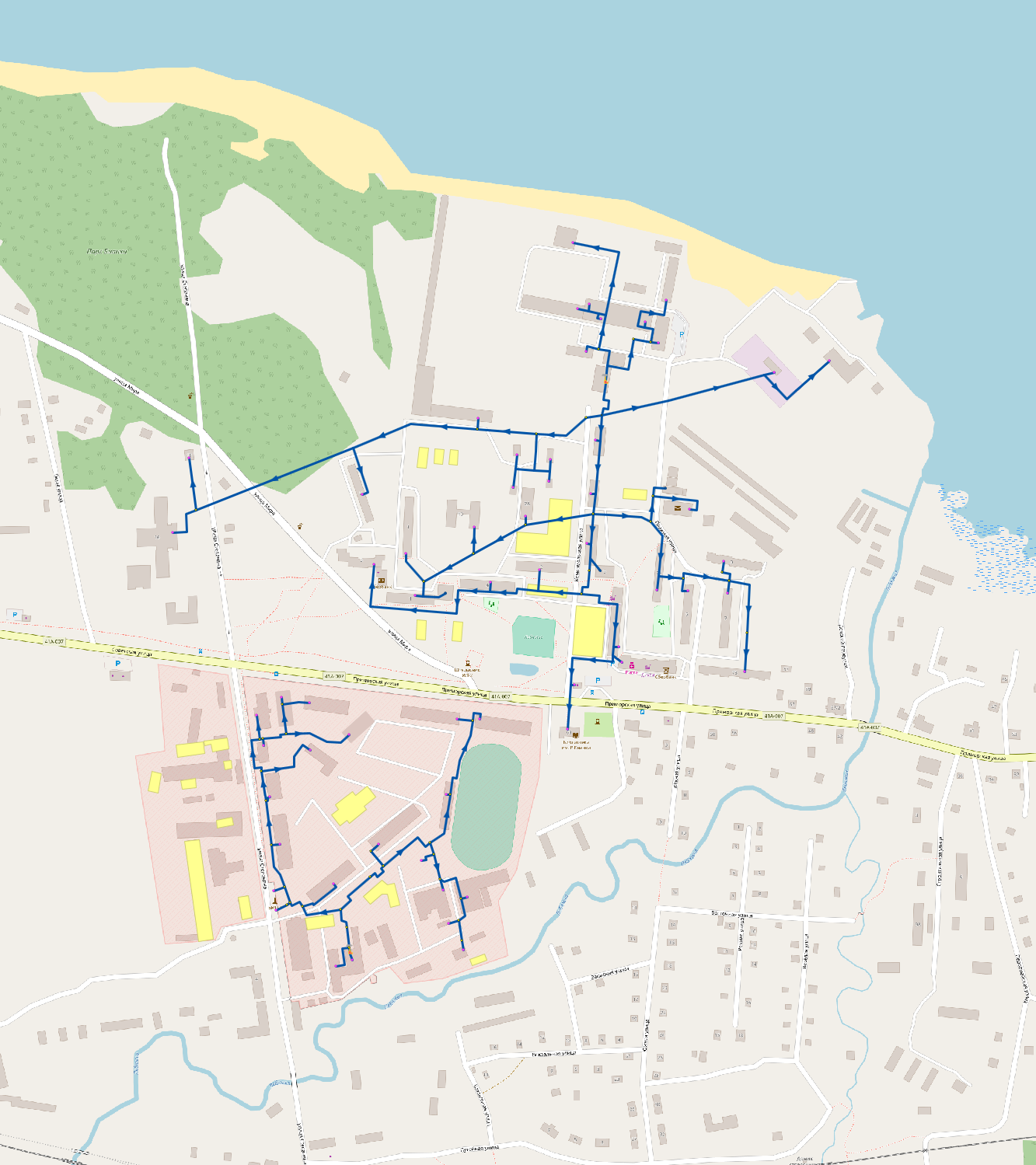 Тепловые сети источников теплоснабжения в административных границах г. п. Лебяжье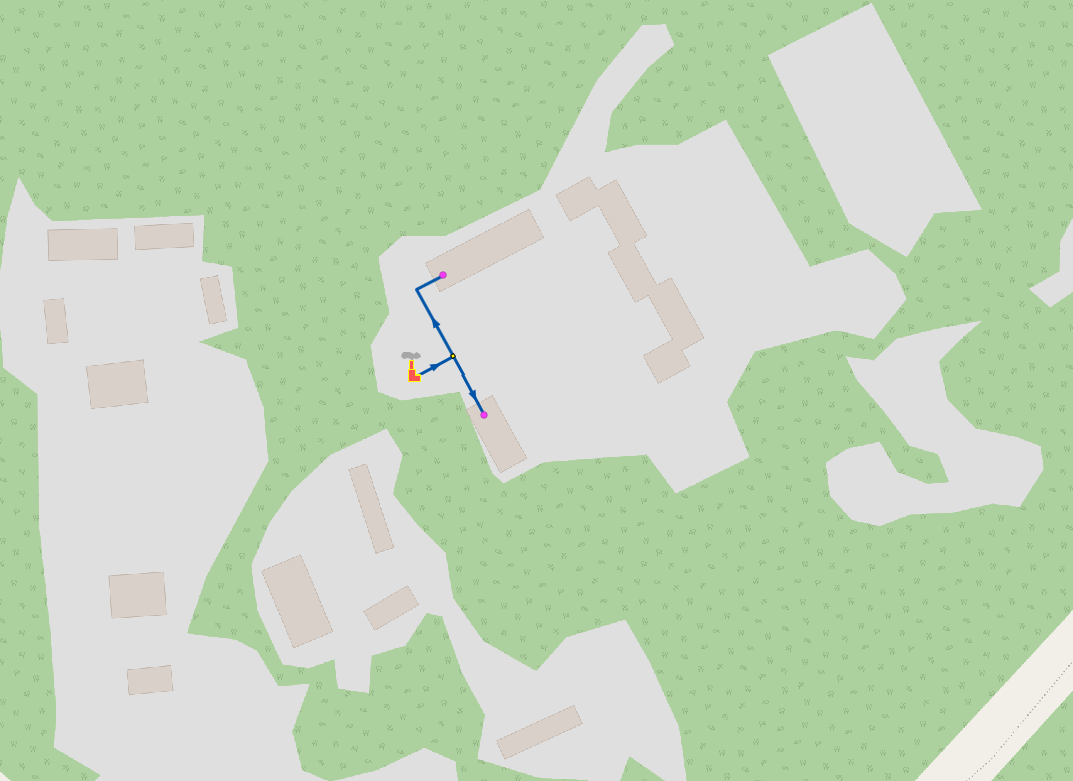 Тепловые сети источника теплоснабжения в административных границах дер. Форт Красная горка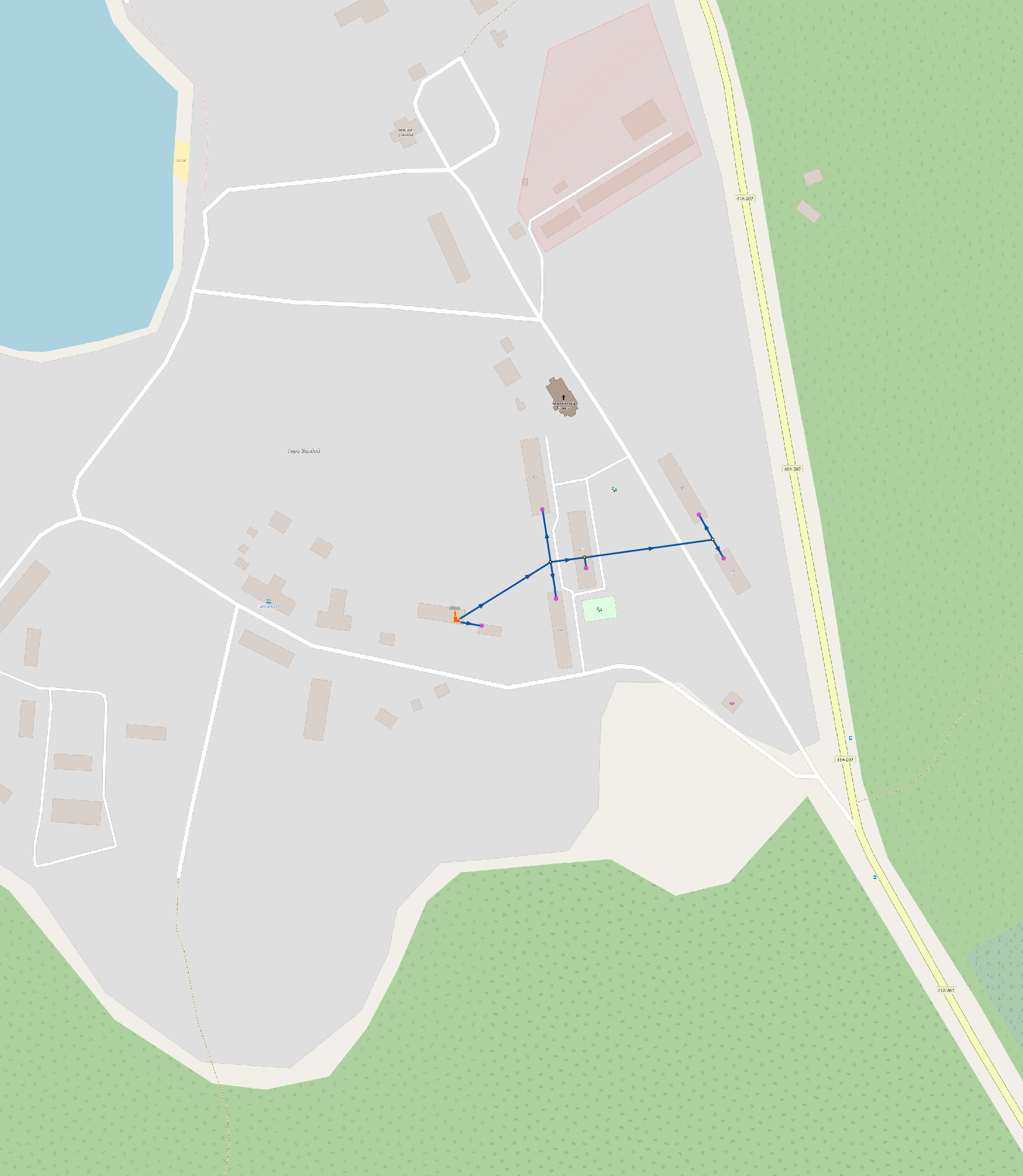 Тепловые сети источника теплоснабжения в административных границах дер. Гора-ВалдайТипы и количество секционирующей и регулирующей арматуры на тепловых сетяхЗапорная и регулирующая арматура тепловых сетей располагается:на выходе из источников тепловой энергии; на трубопроводах водяных тепловых сетей (секционирующие задвижки); в узлах на трубопроводах ответвлений; в индивидуальных тепловых пунктах непосредственно у потребителей.Основным видом запорной арматуры на тепловых сетях являются чугунные задвижки с ручным приводом, шаровые клапаны и дисковые затворы. Для защиты тепловых сетей от превышения давления на выходных коллекторах источников установлены предохранительно-сбросные клапаны. Дополнительных сбросных устройств на теплотрассах не предусмотрено. Для обеспечения возможности оперативного переключения на сетях предусмотрена установка секционирующих отключающих устройств. Такие устройства предусмотрены на магистралях. Количество секционирующих устройств для линейных частей магистрали определены требованиям СНиП.Типы и строительные особенности тепловых камер и павильоновДля обслуживания отключающей арматуры при подземной прокладке на сетях установлены теплофикационные камеры. В тепловой камере установлены стальные задвижки, спускные и воздушные устройства, требующие постоянного доступа и обслуживания. Тепловые камеры выполнены в основном из сборных железобетонных конструкций, оборудованных приямками, воздуховыпускными и сливными устройствами. Строительная часть камер выполнена из сборного железобетона. Днище камеры устроено с уклоном в сторону водосборного приямка. В перекрытии оборудовано по два или четыре люка.Конструкции смотровых колодцев выполнены по соответствующим чертежам и отвечают требованиям ГОСТ 8020-90 и ТУ 5855-057-03984346-2006.При надземной прокладке трубопроводов тепловых сетей для обслуживания арматуры предусмотрены стационарные площадки с ограждениями и лестницами.Графики регулирования отпуска тепла в тепловые сетиТепловая энергия от котельных ООО «Промэнерго» отпускается потребителям по утвержденным температурным графикам 95/70 °С. Регулирование отпуска тепловой энергии – качественное, в соответствии с температурой наружного воздуха. На территории города применяется закрытая система теплоснабжения, при которой забор воды на горячее водоснабжение из тепловой сети не осуществляется. Тепло от котельной д.Гора-Валдай отпускается потребителям по утвержденному температурному графику 80/40 °С (отопление и ГВС). Регулирование отпуска тепловой энергии – качественное, в соответствии с температурой наружного воздуха. Система теплоснабжения котельной - закрытая, четырехтрубная.Тепловая энергия от котельной п.Форт-Красная Горка отпускается потребителям по утвержденному температурному графику 95/70 °С. Регулирование отпуска тепловой энергии – качественное, в соответствии с температурой наружного воздуха. Система теплоснабжения – закрытая, двухтрубная.Температурные графики для котельных на отопительный сезон 2017-2018 гг. представлены таблице далее.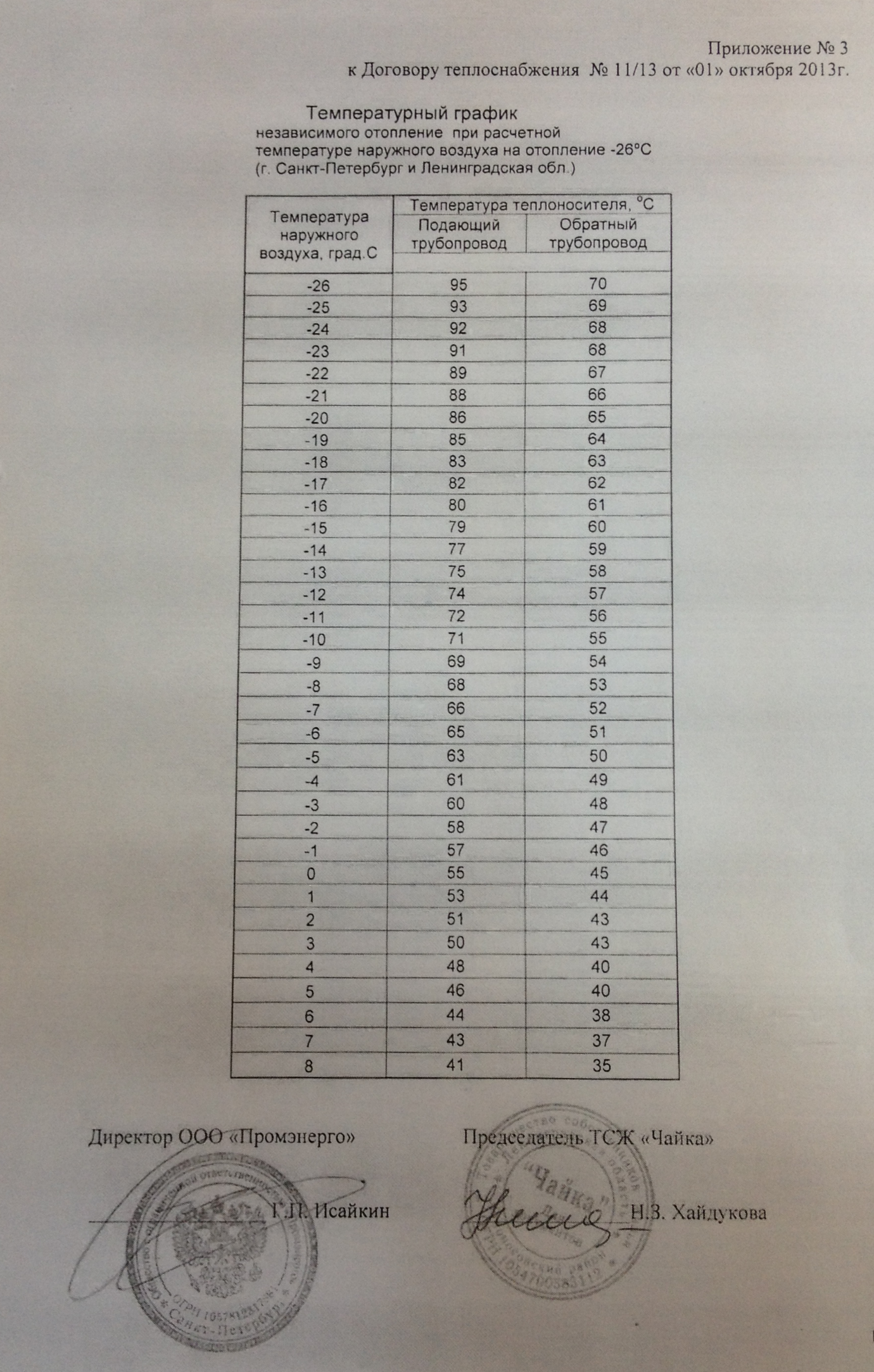 Температурный график для котельной ООО «Промэнерго» Фактические температурные режимы отпуска тепла в тепловые сети и их соответствие утвержденным графикам регулирования отпуска тепла в тепловые сетиВ процессе эксплуатации в действующей системе централизованного теплоснабжения из-за изменения характера тепловой нагрузки, подключения новых потребителей, увеличения шероховатости трубопроводов, корректировки расчетной температуры на отопление, изменения температурного графика отпуска тепловой энергии с источника происходит, как правило, неравномерная подача тепла потребителям, завышение расходов сетевой воды и сокращение пропускной способности трубопроводов. В дополнение к этому, как правило, существуют проблемы в системах теплопотребления:разрегулированность режимов теплопотребления;разукомплектованность тепловых узлов;самовольное нарушение потребителями схем присоединения.Указанные проблемы систем теплопотребления проявляются, в первую очередь, в разрегулированности всей системы, характеризующейся повышенными расходами теплоносителя. Все это оказывает негативное влияние на всю систему теплоснабжения и на деятельность энергоснабжающей организации.Гидравлические режимы тепловых сетей и пьезометрические графикиГидравлические режимы тепловых сетей описаны в п. 1.6.3 Части 6 Главы 1 «Существующее положение в сфере производства, передачи и потребления тепловой энергии для целей теплоснабжения».Пьезометрические графики представлены на рисунках ниже. 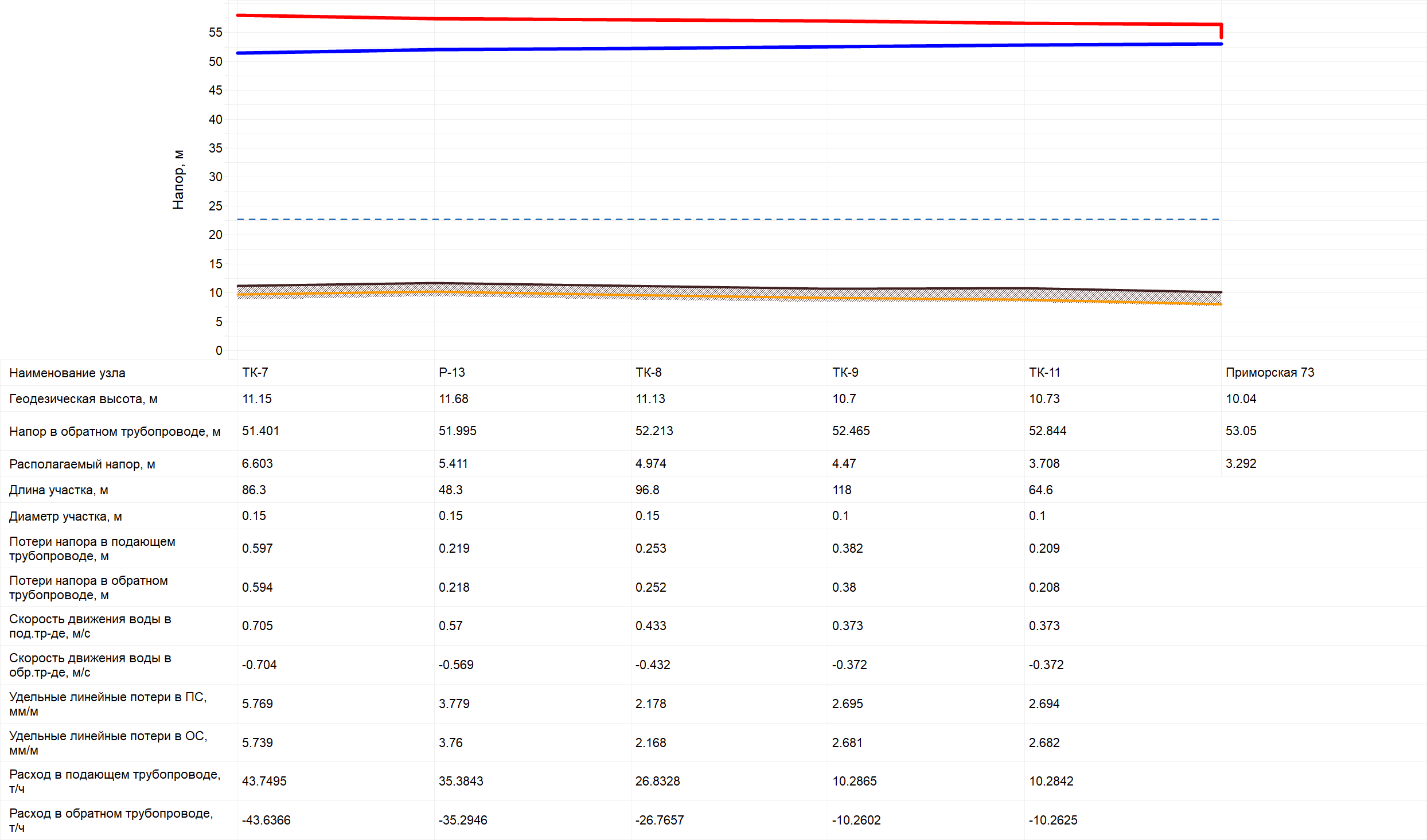 Пьезометрический график от котельной ООО «Промэнерго»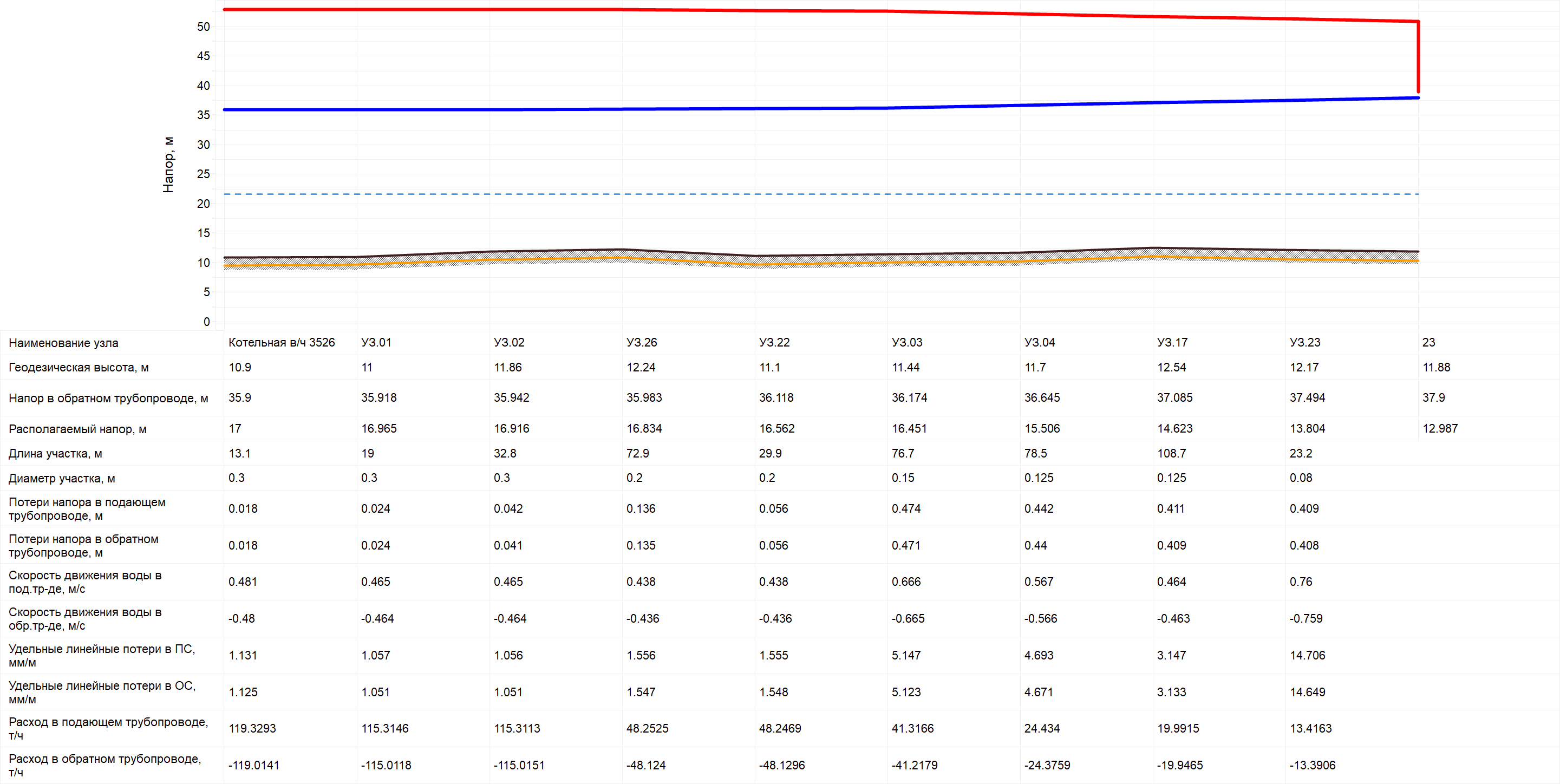 Пьезометрический график от котельной в/ч 3526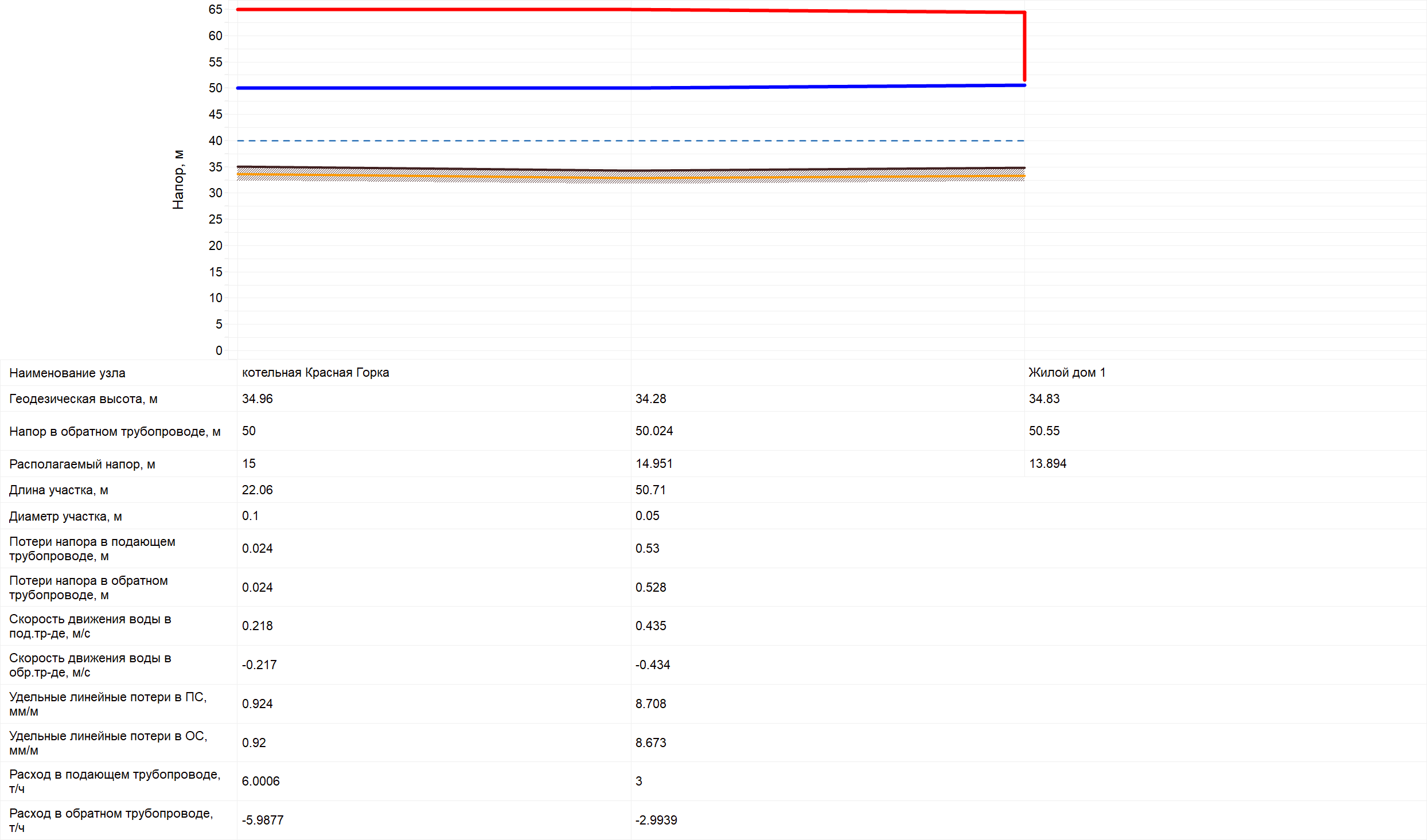 Пьезометрический график от котельной п.Форт-Красная Горка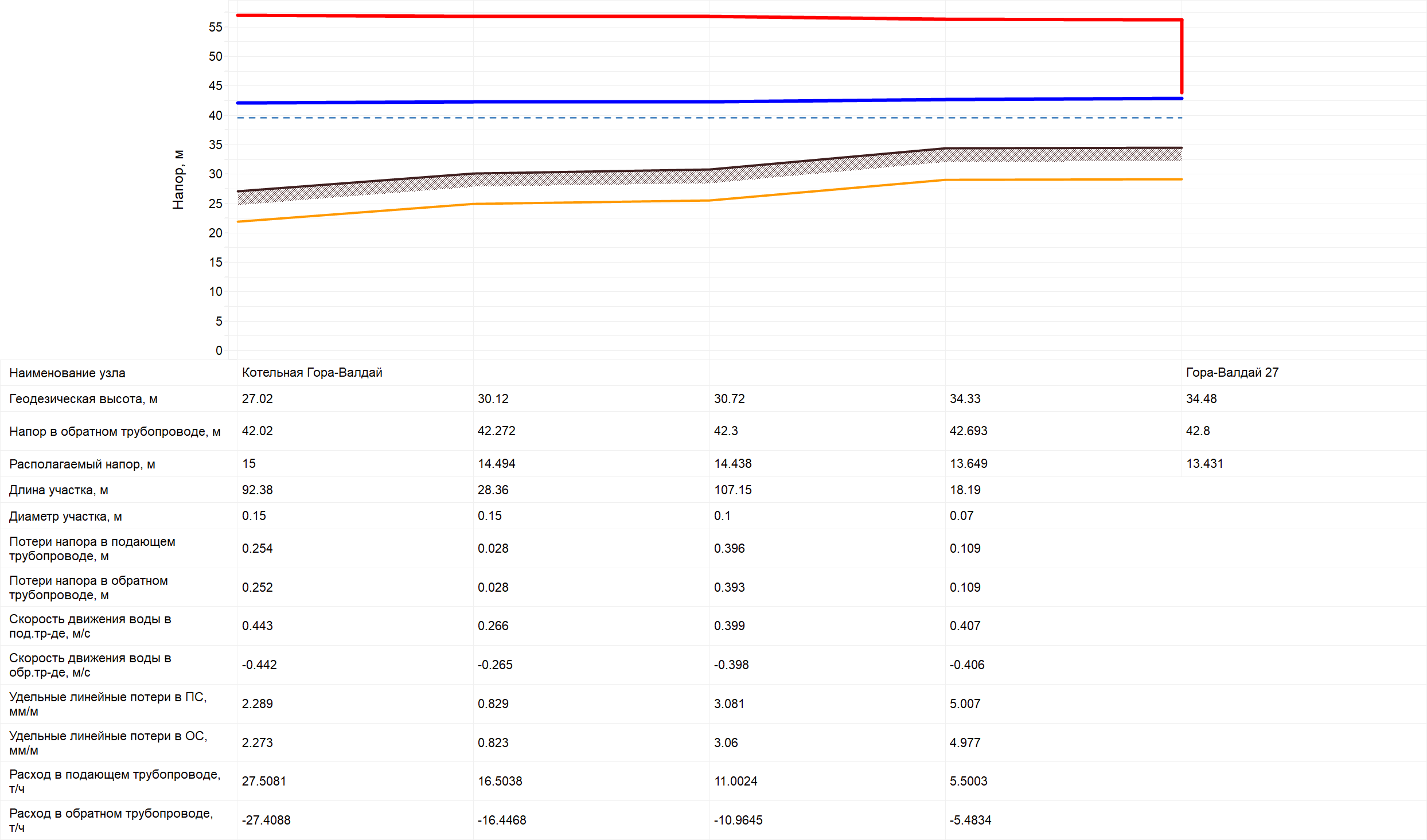 Пьезометрический график от котельной д.Гора-ВалдайСтатистика отказов тепловых сетей (аварий, инцидентов) за последние 5 летАварией на тепловых сетях считается, когда при отказе элементов системы, сетей и источников теплоснабжения, прекращается подача тепловой энергии потребителям и абонентам на отопление и горячее водоснабжение на период более 8 часов.Повреждения участков теплопроводов или оборудования сети, которые приводят к необходимости немедленного их отключения, рассматриваются как отказы. К отказам приводят повреждения элементов тепловых сетей: трубопроводов, задвижек, наружная коррозия. Все рассмотренные выше причины, вызывающие повреждения элементов сетей, являются следствием воздействия на них различных факторов. При возникновении повреждения участка трубопровода его отключают, ремонтируют и вновь включают в работу.Аварий и аварийно-восстановительных ремонтов на тепловых сетях теплоснабжающих организаций в период с 2013 по 2017 год зафиксировано не было.Статистика восстановлений (аварийно-восстановительных ремонтов) тепловых сетей и среднее время, затраченное на восстановление работоспособности тепловых сетейСтатистика восстановлений (аварийно-восстановительных ремонтов) тепловых сетей за последние пять лет отсутствует.Процедуры диагностики состояния тепловых сетей и планирования капитальных (текущих) ремонтовДиагностика состояния тепловых сетей производится на основании гидравлических испытаний тепловых сетей, проводимых ежегодно. По результатам испытаний составляется акт проведения испытаний, в котором фиксируются все обнаруженные при испытаниях дефекты на тепловых сетях.Планирование текущих и капитальных ремонтов производится исходя из нормативного срока эксплуатации и межремонтного периода объектов системы теплоснабжения, а также на основании выявленных при гидравлических испытаниях дефектов.Периодичность и соответствие техническим регламентам и иным обязательным требованиям процедур летних ремонтов с параметрами и методами испытаний (гидравлических, температурных, на тепловые потери) тепловых сетейНа основании требований Правил технической эксплуатации тепловых энергоустановок, а также в соответствии с планом подготовки к отопительному сезону, теплоснабжающими организациями ежегодно проводятся гидравлические испытания трубопроводов тепловых сетей, находящихся на территории МО, на плотность и прочность. Выявленные повреждения устраняются к началу отопительного сезона. Температурные испытания и испытания на тепловые потери не проводятся.Нормативы технологических потерь при передаче тепловой энергии (мощности), теплоносителя, включаемые в расчет отпущенных тепловой энергии (мощности) и теплоносителяТехнологические потери при передаче тепловой энергии складываются из тепловых потерь через тепловую изоляцию трубопроводов, а также с утечками теплоносителя. Сведения о нормативах технологических потерь тепловой энергии в тепловых сетях за 2017 год представлены в таблице 1.14.Сведения о нормативах технологических потерь тепловой энергии в тепловых сетях в 2017 годуОценка тепловых потерь в тепловых сетях за последние 3 года при отсутствии приборов учета тепловой энергииСогласно постановлению Правительства РФ от 22.10.2012 № 1075 "О ценообразовании в сфере теплоснабжения" в состав тарифа на передачу тепловой энергии и теплоносителя могут быть включены затраты на приобретение тепловой энергии для компенсации нормативных потерь тепловой энергии в тепловых сетях. Затраты на компенсацию сверхнормативных затрат в состав тарифа быть включены не могут.Так как не все потребители обеспечены индивидуальными узлами учета тепловой энергии, потери тепловой энергии в тепловых сетях определяют расчетным способом. После установки приборов учета тепловой энергии у 100 % потребителей, тепловые потери при транспорте тепловой энергии могут определяться путем вычитания показателей счетчиков отпущенной тепловой энергии, установленных на источниках централизованного теплоснабжения, и показаний приборов учета тепловой энергии, установленных у потребителей.Тепловые потери в тепловых сетях представлены в таблице 1.15.Потери тепловой энергииПредписания надзорных органов по запрещению дальнейшей эксплуатации участков тепловой сети и результаты их исполненияПредписания надзорных органов по запрещению дальнейшей эксплуатации участков тепловой сети отсутствуют.Типы присоединений теплопотребляющих установок потребителей к тепловым сетям с выделением наиболее распространенных, определяющих выбор и обоснование графика регулирования отпуска тепловой энергии потребителямНа территории МО Лебяжье, применяется единая схема присоединения потребителей от ТЭЦ и котельных: схема с непосредственным присоединением системы отопления и открытой системой ГВС. Прочие схемы присоединения потребителей единичны. Схема подключения СО к сетям отопления проиллюстрирована на рисунке ниже.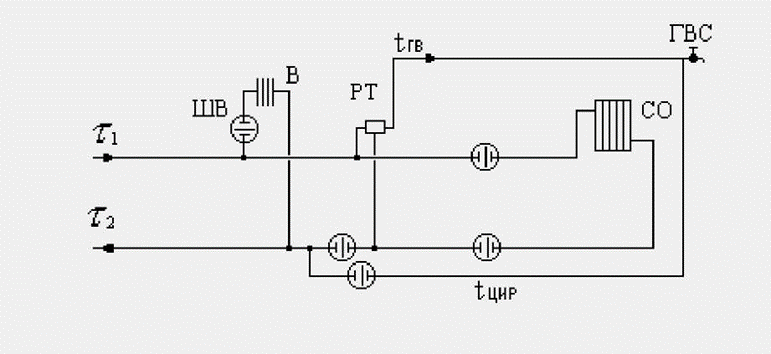 Схема подключения потребителейПрименение схемы с непосредственным подключением потребителей и открытой системой ГВС определяет расчетный температурный график работы источников теплоснабжения - 95/70 0С.Потребители, имеющие нагрузку по горячему водоснабжению подключены по схеме, которая проиллюстрирована ниже.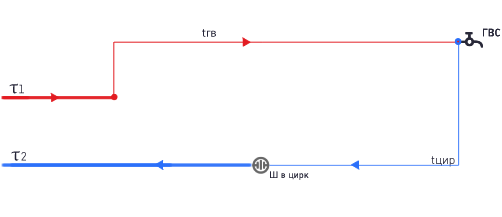 Схема подключения ГВССведения о наличии коммерческого приборного учета тепловой энергии, отпущенной из тепловых сетей потребителям, и анализ планов по установке приборов учета тепловой энергии и теплоносителяФедеральным законом от 23.11.2009 № 261-ФЗ на собственников помещений в многоквартирных домах и собственников жилых домов возложена обязанность по установке приборов учета энергоресурсов.В соответствии с Федеральным законом (в ред. от 18.07.2011) от 23.11.2009 № 261-ФЗ до 1 июля 2012 года собственники помещений в многоквартирных домах обязаны обеспечить установку приборов учета тепловой энергии.С 1 января 2012 г. вводимые в эксплуатацию и реконструируемые многоквартирные жилые дома должны оснащаться индивидуальными теплосчётчиками в квартирах.С момента принятия закона не допускается ввод в эксплуатацию зданий, строений, сооружений без оснащения их приборами учёта тепловой энергии.Анализ работы диспетчерских служб теплоснабжающих (теплосетевых) организаций и используемых средств автоматизации, телемеханизации и связиТепломеханическое оборудование на источниках имеет высокую степень автоматизации. Подавляющее большинство запорной и регулирующей арматуры на источниках электрифицировано.  Тепловые сети имеют слабую диспетчеризацию. Регулирующие и запорные задвижки в тепловых камерах не имеют средств телемеханизации. Перекладываемые участки тепловых сетей с ППУ изоляцией не имеют системы дистанционного контроля.Уровень автоматизации и обслуживания центральных тепловых пунктов, насосных станцийВ настоящее время, на территории города центральные тепловые пункты и насосные станции отсутствуютСведения о наличии защиты тепловых сетей от превышения давленияЗащита тепловых сетей от превышения давления осуществляется на теплоисточниках путем установки предохранительных клапанов, а также защитных перемычек с обратными клапанами между коллекторами сетевых насосов.Установленное оборудование удовлетворяет требованиям СП 124.13330.2012 «Тепловые сети. Актуализированная редакция СНиП 41-02-2003» и СП 89.13330.2012 «Котельные установки. Актуализированная редакция СНиП II-35-76».Перечень выявленных бесхозяйных тепловых сетей и обоснование выбора организации, уполномоченной на их эксплуатациюСведения о наличии бесхозяйных сетей на территории поселения отсутствуют.Порядок определения теплосетевой организации, уполномоченной на эксплуатацию выявленных бесхозяйных сетей, установлен в Статье 15 п. 6 Федерального закона РФ от 27.07.2010 г. № 190-ФЗ "О теплоснабжении".В случае выявления бесхозяйных тепловых сетей (тепловых сетей, не имеющих эксплуатирующей организации) орган местного самоуправления поселения или городского округа до признания права собственности на указанные бесхозяйные тепловые сети в течение тридцати дней с даты их выявления обязан определить теплосетевую организацию, тепловые сети которой непосредственно соединены с указанными бесхозяйными тепловыми сетями, или единую теплоснабжающую организацию в системе теплоснабжения, в которую входят указанные бесхозяйные тепловые сети и которая осуществляет содержание и обслуживание указанных бесхозяйных тепловых сетей. Орган регулирования обязан включить затраты на содержание и обслуживание бесхозяйных тепловых сетей в тарифы соответствующей организации на следующий период регулирования.Зоны действия источников тепловой энергииОписание существующих зон действия источников теплоснабжения во всех системах теплоснабжения на территории поселения.На территории МО Лебяженское городское поселение действует 4 источника централизованного теплоснабжения с выработкой тепловой энергии (котельные) – котельная ООО «Промэнерго», котельная в/ч 3526 (обе расположены в г.п. Лебяжье),  котельная п.Форт-Красная Горка и котельная д.Гора-Валдай. Зоны действия источников представлены на рисунках ниже.Зона действия источников теплоснабжения в административных границах г. п. ЛебяжьеЗона действия источников теплоснабжения в административных границах дер. Форт Красная горкаЗона действия источников теплоснабжения в административных границах дер. Гора-ВалдайОписание существующих зон действия источников с комбинированной выработкой тепловой и электрической энергией в системах теплоснабжения поселения.На территории МО Лебяженское городское поселение источники с комбинированной выработкой тепловой и электрической энергии. отсутствуют.Описание существующих зон действия котельных в системах теплоснабжения поселения.Описание зон действия котельных на территории поселения рассмотрено в п.1.4.1 настоящей Главы.Размещение источников тепловой энергии с адресной привязкой на карте поселенияРазмещение источников тепловой энергии с адресной привязкой приведено в таблице ниже.Размещение источников тепловой энергии с адресной привязкойОписание зон действия источников тепловой энергии, выделенных на карте поселения контурами, внутри которых расположены все объекты потребления тепловой энергии.Зоны действия источников тепловой энергии, выделенных на карте поселения контурами, внутри которых расположены все объекты потребления тепловой энергии проиллюстрированы на рисунке ниже.Зоны действия вышеперечисленных источников тепловой энергии более подробно отражены в электронной модели.Зоны действия источников централизованного теплоснабженияТепловые нагрузки потребителей тепловой энергии, групп потребителей тепловой энергии в зонах действия источников тепловой энергииСхемы присоединения нагрузок потребителейСхемы присоединения теплопотребляющих установок потребителей тепловой энергии подробно рассмотрены в п.1.3.16 настоящей Главы.Объем потребления тепловой энергии в расчетных элементах территориального деления при расчетных температурах наружного воздухаЗначение потребления тепловой энергии при расчетных температурах наружного воздуха приведено в таблице .17.Потребление тепловой энергии при расчетных температурах наружного воздухаСлучаи применения отопления жилых помещений в многоквартирных домах с использованием индивидуальных квартирных источников тепловой энергииПрименение поквартирного отопления на территории городского поселения не распространено, присутствуют лишь жилые многоквартирные дома полностью оснащенные индивидуальными источниками тепловой энергии. Перевод встроенных помещений в домах, отопление которых осуществляется централизованно, на поквартирные источники тепловой энергии прямо запрещается ФЗ №190 «О теплоснабжении». Расширение опыта перевода многоквартирных жилых домов на использование поквартирных источников не ожидается.Объем потребления тепловой энергии в расчетных элементах территориального деления за отопительный период и за год в целомЗначения потребления тепловой энергии в расчетных элементах территориального деления за отопительный период 2017 года приведен в таблице ниже.Потребление тепловой энергии за отопительный периодЗначения потребления тепловой энергии в целом за 2017 год приведен в таблице далее.Потребление тепловой энергии в целом за 2017 годОбъем потребления тепловой энергии при расчетных температурах наружного воздуха в зонах действия источников тепловой энергииЗначение потребления тепловой энергии при расчетных температурах наружного воздуха в зонах действия источников тепловой энергии представлено в таблице ниже.Потребление тепловой энергии при расчетных температурах наружного воздухаНормативы потребления тепловой энергии для населения на отопление и горячее водоснабжениеВ соответствии с "Правилами установления и определения нормативов потребления коммунальных услуг (утв. постановлением Правительства РФ от 23 мая 2006 г. N 306) (в редакции постановления Правительства РФ от 28 марта 2012 г. N 258)", которые определяют порядок установления нормативов потребления коммунальных услуг (холодное и горячее водоснабжение, водоотведение, электроснабжение, газоснабжение, отопление), нормативы потребления коммунальных услуг утверждаются органами государственной власти субъектов Российской Федерации, уполномоченными в порядке, предусмотренном нормативными правовыми актами субъектов Российской Федерации. При определении нормативов потребления коммунальных услуг учитываются следующие конструктивные и технические параметры многоквартирного дома или жилого дома:в отношении горячего водоснабжения - этажность, износ внутридомовых инженерных систем, вид системы теплоснабжения (открытая, закрытая);в отношении отопления - материал стен, крыши, объем жилых помещений, площадь ограждающих конструкций и окон, износ внутридомовых инженерных систем.В качестве параметров, характеризующих степень благоустройства многоквартирного дома или жилого дома, применяются показатели, установленные техническими и иными требованиями в соответствии с нормативными правовыми актами Российской Федерации.При выборе единицы измерения нормативов потребления коммунальных услуг используются следующие показатели:в отношении горячего водоснабжения:- в жилых помещениях - куб. метр на 1 человека;- на общедомовые нужды - куб. метр на 1  м2 общей площади помещений, входящих в состав общего имущества в многоквартирном доме;в отношении отопления:- в жилых помещениях - Гкал на 1 м2 общей площади всех помещений в многоквартирном доме или жилого дома;- на общедомовые нужды - Гкал на 1  м2 общей площади всех помещений в многоквартирном доме.Нормативы потребления коммунальных услуг определяются с применением метода аналогов либо расчетного метода с использованием формул согласно приложению к Правилам установления и определения нормативов потребления коммунальных услуг.Нормативы потребления коммунальной услуги по отоплению утверждены Постановлением Правительства Ленинградской области №313 от 24 ноября 2010 года (с изменениями на 30 декабря 2014 года) "Об утверждении нормативов потребления коммунальной услуги по отоплению гражданами, проживающими в многоквартирных домах или жилых домах на территории Ленинградской области, при отсутствии приборов учета". Существующие нормативы потребления тепловой энергии для населения на отопление представлены в ниже.Нормативы потребления коммунальных услуг по отоплению гражданами, проживающими в многоквартирных домах или жилых домах на территории Ленинградской области, при отсутствии приборов учетаНормативы потребления коммунальной услуги по горячему водоснабжению утверждены Постановлением Правительства Ленинградской области №25 от 11 февраля 2013 года (с изменениями на 29 июня 2015 года) " Об утверждении нормативов потребления коммунальных услуг по холодному и горячему водоснабжению, водоотведению гражданами, проживающими в многоквартирных домах или жилых домах на территории Ленинградской области, при отсутствии приборов учета ".Существующие нормативы потребления коммунальной услуги по горячему водоснабжению для населения в жилых помещениях на территории МО представлены в 1.22.Нормативы потребления коммунальной услуги по горячему водоснабжению, водоотведению в жилых помещениях в многоквартирных домах и жилых домах на территории Ленинградской области при отсутствии приборов учетаБалансы тепловой мощности и тепловой нагрузки в зонах действия источников тепловой энергииБалансы установленной, располагаемой тепловой мощности и тепловой мощности нетто, потерь тепловой мощности в тепловых сетях и присоединенной тепловой нагрузкиБалансы тепловой мощности и тепловой нагрузки источников теплоснабжения представлен в таблице далее.Балансы тепловой мощности и тепловой нагрузки источников теплоснабженияСуммарная располагаемая мощность источников составляет 19,76 Гкал/ч. Общая подключенная нагрузка к централизованному теплоснабжению составляет 11,158 Гкал/ч.Баланс резервов и дефицитов тепловой мощности нетто В таблице 1.24 приведен перечень резервов и дефицитов тепловой мощности нетто источников тепловой энергии. На рисунках дано графическое представление тепловой мощности нетто источников и ее резервов/дефицитов.Перечень резервов и дефицитов тепловой мощности нетто источников тепловой энергииДефицит тепловой мощности на источниках МО отсутствует.Гидравлические режимы, обеспечивающие передачу тепловой мощности от источника тепловой энергии до самого дальнего потребителяПередача тепловой энергии потребителям от источников тепловой энергии осуществляется по тепловым сетям посредством сетевых насосов, установленных на источниках теплоснабжения.Параметры работы головных участков тепловых сетей от источников в зимний период приведены в таблице 1.25.Параметры работы головных участков источников РМУП «Тепловые сети»Причины возникновения дефицитов тепловой мощности и последствия влияния дефицитов на качество теплоснабженияВ границах городского поселения источники с дефицитом тепловой мощности отсутствуют Резервы тепловой мощности нетто источников тепловой энергии и возможности расширения технологических зон действия источников с резервами тепловой мощности в зоны с дефицитом тепловой мощностиВсе источники тепловой энергии имеют резерв тепловой мощности.В таблице 1.26 представлена подключенная тепловая нагрузка потребителей по источникам тепловой энергии.Подключенная тепловая нагрузка потребителей источников тепловой энергии Значение резервов тепловой мощности нетто на источниках тепловой энергии приведены в таблице 1.27.Резервы тепловой мощности нетто источников теплоснабженияВсе источники тепловой энергии имеют достаточный резерв тепловой мощности.Балансы теплоносителяУтвержденные балансы производительности водоподготовительных установок теплоносителяНа котельных для восполнения потерь теплоносителя используют городскую водопроводную воду.На источниках, эксплуатируемых ООО «Промэнерго», обработка подпиточной воды осуществляется с помощью Na-катионитовых фильтров.Утвержденные объемы подпитки приведены в таблице ниже.Утвержденные объемы подпитки для эксплуатационного режимаБалансы производительности водоподготовительных установок составляются в соответствии с требованиями действующих нормативных документов, чьи требования распространяются на проектирование, строительство и эксплуатацию объектов систем теплоснабжения:СП 124.13330.2012 «Тепловые сети. Актуализированная редакция СНиП 41-02-2003»;РД 34.20.501-95 "Правила технической эксплуатации электрических станций и сетей Российской Федерации" (15-е издание);Правила технической эксплуатации тепловых энергоустановок (утв. приказом Минэнерго РФ от 24 марта 2003 г. № 115);Порядок определения нормативов технологических потерь при передаче тепловой энергии, теплоносителя (утв. Приказом Минэнерго РФ от 30 декабря 2008 г. № 325).Согласно Порядку определения нормативов технологических потерь, при передаче тепловой энергии, теплоносителя, утвержденному Приказом Министерства энергетики РФ от 30 декабря 2008 г. № 325, для систем теплоснабжения нормируются технологические затраты и технологические потери теплоносителя.К нормируемым технологическим затратам теплоносителя относятся:затраты теплоносителя на заполнение трубопроводов тепловых сетей перед пуском после плановых ремонтов и при подключении новых участков тепловых сетей;технологические сливы теплоносителя средствами автоматического регулирования теплового и гидравлического режима, а также защиты оборудования;технически обоснованные затраты теплоносителя на плановые эксплуатационные испытания тепловых сетей и другие регламентные работы.К нормируемым технологическим потерям теплоносителя относятся технически неизбежные в процессе передачи и распределения тепловой энергии потери теплоносителя с его утечкой через неплотности в арматуре и трубопроводах тепловых сетей в пределах, установленных правилами технической эксплуатации электрических станций и сетей.Расход подпиточной воды в рабочем режиме должен компенсировать технологические потери и затраты сетевой воды в системе теплоснабжения.Среднегодовая утечка теплоносителя (м3/ч) из водяных тепловых сетей должна быть не более 0,25 % среднегодового объема воды в тепловой сети и присоединенных системах теплоснабжения независимо от схемы присоединения. Сезонная норма утечки теплоносителя устанавливается в пределах среднегодового значения.Для компенсации этих расчетных технологических затрат сетевой воды, необходима дополнительная производительность водоподготовительной установки и соответствующего оборудования, которая зависит от интенсивности заполнения трубопроводов. Во избежание гидравлических ударов и лучшего удаления воздуха из трубопроводов максимальный часовой расход воды (GM) при заполнении трубопроводов тепловой сети с условным диаметром (Dy) не должен превышать значений, приведенных в Таблице 3 П.6.16 СП 124.13330.2012 «Тепловые сети. Актуализированная редакция СНиП 41-02-2003», либо ниже при условии такого согласования. При этом скорость заполнения тепловой сети должна быть увязана с производительностью источника подпитки и может быть ниже указанных расходов.В результате для закрытых систем теплоснабжения максимальный часовой расход подпиточной воды (G3, м3/ч) составляет:G3 = 0,0025 VTC + GM,где GM – расход воды на заполнение наибольшего по диаметру секционированного участка тепловой сети, принимаемый по таблице 3 П. 6.16 СП 124.13330.2012 «Тепловые сети. Актуализированная редакция СНиП 41-02-2003».VTC – объем воды в системах теплоснабжения, м3.Для открытых систем теплоснабжения максимальный часовой расход подпиточной воды (G3, м3/ч) составляет:G3 = 0,0025 VTC + GГВМ,где GГВМ – максимальный расход воды на горячее водоснабжение, м3.Все источники тепловой энергии имеют достаточный резерв производительности ВПУ, необходимый для возможности восполнения технологических потерь теплоносителя, включающих количество воды на наполнение трубопроводов и систем теплопотребления при их плановом ремонте и подключении новых участков сети и потребителей, промывку, дезинфекцию, проведение регламентных испытаний трубопроводов и оборудования тепловых сетей.Утвержденные балансы производительности водоподготовительных установок теплоносителя для тепловых сетей и максимальное потребление теплоносителя в аварийных режимах систем теплоснабженияФедеральный закон «О промышленной безопасности опасных производственных объектов» от 21.07.1997 г. № 116-Ф3 и Инструкция по расследованию и учету технологических нарушений в работе энергосистем, электростанций, котельных, электрических и тепловых сетей (РД 34.20.801-2000, утв. Минэнерго РФ) в качестве аварии тепловой сети рассматривают лишь повреждение магистрального трубопровода, которое приводит к перерыву теплоснабжения на срок не менее 36 ч. Таким образом, к аварии приводит существенное повреждение магистрального трубопровода, при котором утечка теплоносителя является фактически не компенсируемой. При такой аварийной утечке требуется неотложное отключение поврежденного участка.Нормируя аварийную подпитку, составители СНиП имели в виду инцидентную подпитку, которая полностью или в значительной степени компенсирует инцидентную утечку воды при повреждении элементов тепловой сети.Согласно требованию СП 124.13330.2012 «Тепловые сети. Актуализированная редакция СНиП 41-02-2003», для открытых и закрытых систем теплоснабжения должна предусматриваться дополнительно аварийная подпитка химически не обработанной и не деаэрированной водой, расход которой принимается в количестве 2 % среднегодового объема воды в тепловой сети и присоединенных системах теплоснабжения независимо от схемы присоединения, если другое не предусмотрено проектными либо эксплуатационными решениями. При наличии нескольких отдельных тепловых сетей, отходящих от коллектора источника тепла, аварийную подпитку допускается определять только для одной наибольшей по объему тепловой сети. Для открытых систем теплоснабжения аварийная подпитка должна обеспечиваться только из систем хозяйственно-питьевого водоснабжения.Максимальный расход аварийной подпитки систем теплоснабжения
в таблице 1.29Максимальный расход аварийной подпиткиТопливные балансы источников тепловой энергии и система обеспечения топливомВиды и количество используемого основного топливаНа территории МО Лебяженское городское поселение функционирует 4 источника тепловой энергии. Котельная ООО «Промэнерго»;Котельная в/ч 3526;Котельная п.Форт-Красная горка;Котельная д.Гора-Валдай.На котельных, эксплуатируемых ООО «Промэнерго», в качестве основного топлива используется природный газ (низшая теплота сгорания – 8102 ккал/м3), основной поставщик – филиал ООО «Газпром трансгаз Санкт-Петербург» - Северное ЛПУМГ. Резервного и аварийного топлива не предусмотрено.Котельные ООО «ИЭК» в качестве основного топлива используют уголь (низшая теплота сгорания – 5500 ккал/м3), поставки угля осуществляет ОАО «Кузбаская топливная компания». Резервного и аварийного топлива не предусмотрено.Топливные балансы котельных за 2017 год представлены в таблице 1.30. Топливные балансы котельных за 2017 годТаким образом, удельный расход топлива на выработку тепловой энергии в 2017 году на котельных составил:котельная ООО «Промэнерго» - 164,06 кг.у.т./Гкал;котельная в/ч 3526 – 157,46 кг.у.т./Гкал;котельная дер. Форт-Красная Горка – 220 кг.у.т./Гкал;котельная п.Гора-Валдай – 249,19 кг.у.т./Гкал.Виды резервного и аварийного топлива и возможности их обеспечения в соответствии с нормативными требованиямиРезервное и аварийное топливо на котельных не предусмотрено.Особенности характеристик топлив в зависимости от мест поставкиНиже представлены паспорта качества топлива (в зависимости от мест поставки), используемого на городских котельных.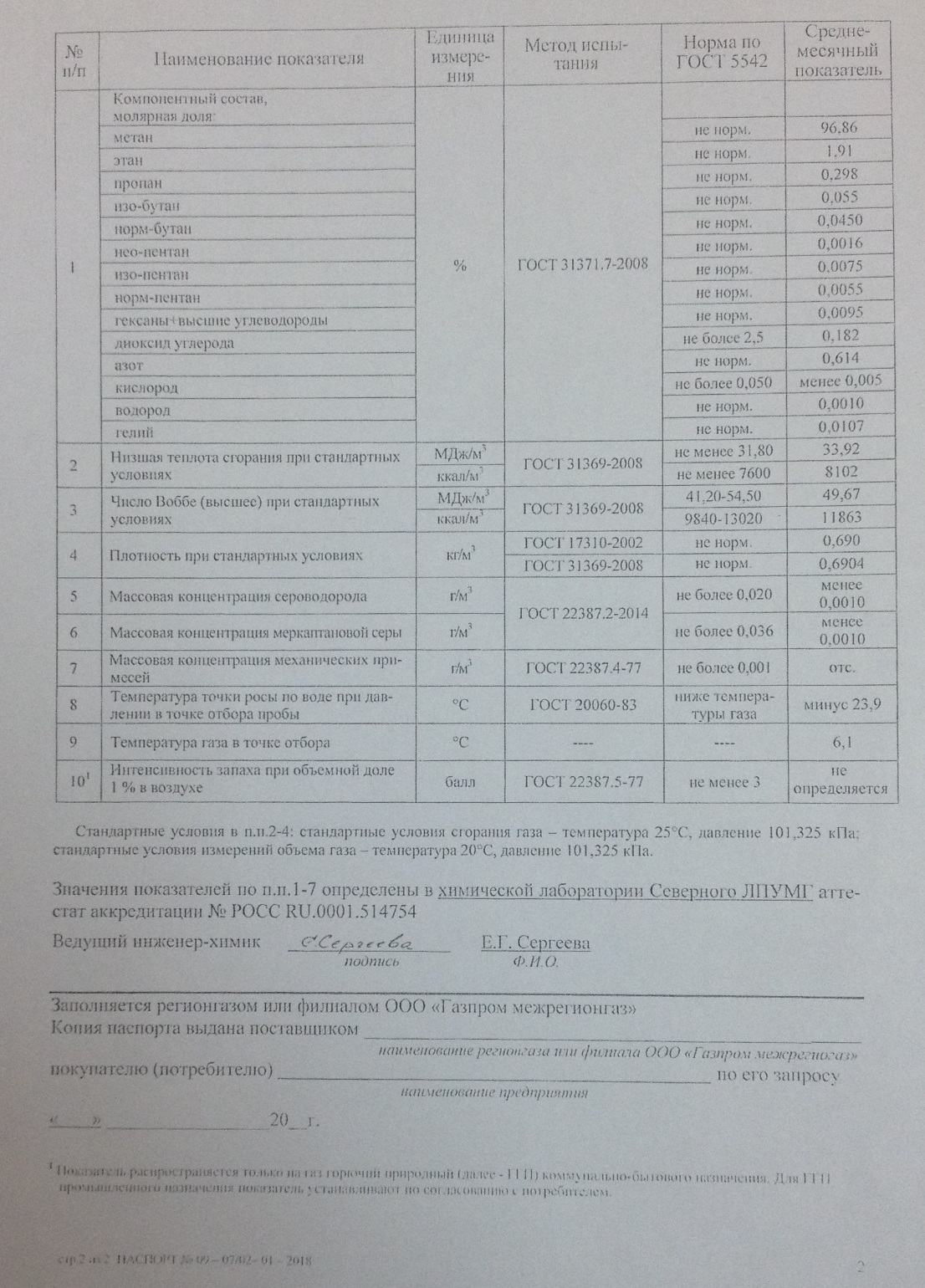 Анализ поставки топлива в периоды расчетных температур наружного воздухаОсобенности поставок топлива в периоды расчетных температур отсутствуют. В периоды расчетных температур топливо поставляется в штатном режиме.Надежность теплоснабженияОбщие положенияНастоящая методика по анализу показателей, используемых для оценки надёжности систем теплоснабжения, разработана в соответствии с пунктом 2 постановления Правительства Российской Федерации от 8 августа 2012 г. № 808 «Об организации теплоснабжения в Российской Федерации и о внесении изменений в некоторые акты Правительства Российской Федерации» (Собрание законодательства Российской Федерации, 2012, № 34, ст. 4734).Для оценки надёжности системы теплоснабжения используются следующие показатели установленные в соответствии с пунктом 123 Правил организации теплоснабжения в Российской Федерации, утверждённым постановлением Правительства Российской Федерации от 8 августа 2012 г. № 808:показатель надёжности электроснабжения источников тепловой энергии;показатель надёжности водоснабжения источников тепловой энергии;показатель надёжности топливоснабжения источников тепловой энергии;показатель соответствия тепловой мощности источников тепловой энергии и пропускной способности тепловых сетей расчётным тепловым нагрузкам потребителей;показатель уровня резервирования источников тепловой энергии и элементов тепловой сети путём их кольцевания и устройств перемычек;показатель технического состояния тепловых сетей, характеризуемый наличием ветхих, подлежащих замене трубопроводов;показатель интенсивности отказов систем теплоснабжения;показатель относительного аварийного недоотпуска тепла;показатель готовности теплоснабжающих организаций к проведению аварийно-восстановительных работ в системах теплоснабжения (итоговый показатель);показатель укомплектованности ремонтным и оперативно-ремонтным персоналом;показатель оснащённости машинами, специальными механизмами и оборудованием;показатель наличия основных материально-технических ресурсов;показатель укомплектованности передвижными автономными источниками электропитания для ведения аварийно-восстановительных работ. В методике используются понятия, термины и определения, установленные законодательством Российской Федерации, регулирующим правоотношения в сфере теплоснабжения и горячего водоснабжения. Анализ и оценка надёжности системы теплоснабжения1. Надёжность системы теплоснабжения обеспечивается надёжной работой всех элементов системы теплоснабжения, а также внешних, по отношению к системе теплоснабжения, систем электро-, водо-, топливоснабжения источников тепловой энергии. 2. Показатели надёжности системы теплоснабжения:а) показатель надёжности электроснабжения источников тепловой энергии (Kэ) характеризуется наличием или отсутствием резервного электропитания:Kэ=1,0 – при наличии резервного электроснабжения;Kэ=0,6 – при отсутствии резервного электроснабжения;При наличии в системе теплоснабжения нескольких источников тепловой энергии общий показатель определяется по формуле:           ,                         (1)где  , - значения показателей надёжности отдельных источников тепловой энергии;                               ,                                                                              (2)где Qi, Qn -  средние фактические тепловые нагрузки за предшествующие 12 месяцев по каждому i-му источнику тепловой энергии;tч – количество часов отопительного периода за предшествующие 12 месяцев.n – количество источников тепловой энергии.б) показатель надёжности водоснабжения источников тепловой энергии (Кв) характеризуется наличием или отсутствием резервного водоснабжения:Кв = 1,0 – при наличии резервного водоснабжения;Кв = 0,6 – при отсутствии резервного водоснабжения;При наличии в системе теплоснабжения нескольких источников тепловой энергии общий показатель определяется по формуле:              ,                          (3)где  , - значения показателей надёжности отдельных источников тепловой энергии;в) показатель надёжности топливоснабжения источников тепловой энергии (Кт) характеризуется наличием или отсутствием резервного топливоснабжения:Кт = 1,0 – при наличии резервного топливоснабжения;Кт = 0,5 – при отсутствии резервного топливоснабжения;При наличии в системе теплоснабжения нескольких источников тепловой энергии общий показатель определяется по формуле:              ,                          (4)где  , - значения показателей надёжности отдельных источников тепловой энергии; г) показатель соответствия тепловой мощности источников тепловой энергии и пропускной способности тепловых сетей расчётным тепловым нагрузкам потребителей (Кб) характеризуется долей (%) тепловой нагрузки, не обеспеченной мощностью источников тепловой энергии и/или пропускной способностью тепловых сетей:Кб = 1,0 – полная обеспеченность;Кб = 0,8 – не обеспечена в размере 10% и менее;Кб = 0,5 – не обеспечена в размере более 10%.При наличии в системе теплоснабжения нескольких источников тепловой энергии общий показатель определяется по формуле:           ,                             (5)где  , - значения показателей надёжности отдельных источников тепловой энергии; д) показатель уровня резервирования источников тепловой энергии и элементов тепловой сети путём их кольцевания и устройства перемычек (Кр), характеризуемый отношением резервируемой расчётной тепловой нагрузки к сумме расчётных тепловых нагрузок (%), подлежащих резервированию согласно схеме теплоснабжения поселений, городских округов, выраженный в %:Оценку уровня резервирования (Кр):от 90% до 100%                       - Кр = 1,0;от 70% до 90% включительно  - Кр = 0,7;от 50% до 70% включительно  - Кр = 0,5;от 30% до 50% включительно  - Кр = 0,3;менее 30% включительно         - Кр = 0,2.При наличии в системе теплоснабжения нескольких источников тепловой энергии общий показатель определяется по формуле:           ,                             (6)где  , - значения показателей надёжности отдельных источников тепловой энергии; е) показатель технического состояния тепловых сетей (Кс), характеризуемый долей ветхих, подлежащих замене трубопроводов, определяется по формуле:                         ,                                         (7)где - протяжённость тепловых сетей, находящихся в эксплуатации;- протяжённость ветхих тепловых сетей, находящихся в эксплуатации.ж) показатель интенсивности отказов тепловых сетей (Котк.тс), характеризуемый количеством вынужденных отключений участков тепловой сети с ограничением отпуска тепловой энергии потребителям, вызванным отказом и его устранением:                             [1/(км*год)],                           (8)где nотк – количество отказов за предыдущий год;S – протяжённость тепловой сети (в двухтрубном исчислении) данной системы теплоснабжения [км].В зависимости от интенсивности отказов (Иотк.тс) определяется показатель надёжности тепловых сетей (Котк.тс):до 0,2 включительно             - Котк.тс = 1,0;от 0,2 до 0,6 включительно   - Котк.тс = 0,8;от 0,6 до 1,2 включительно   - Котк.тс = 0,6;свыше 1,2                              - Котк.тс = 0,5.з) показатель относительного аварийного недоотпуска тепла (Кнед) в результате внеплановых отключений теплопотребляющих установок потребителей определяется по формуле:                                     [%],                                 (9)гдеQоткл – недоотпуск тепла;Qфакт – фактический отпуск тепла системой теплоснабжения.В зависимости от величины относительного недоотпуска тепла (Qнед) определяется показатель надёжности (Кнед):до 0,1% включительно              - Кнед = 1,0;от 0,1% до 0,3% включительно - Кнед = 0,8;от 0,3% до 0,5% включительно - Кнед = 0,6;от 0,5% до 1,0% включительно - Кнед = 0,5;свыше 1,0%                               - Кнед = 0,2.и) показатель укомплектованности ремонтным и оперативно-ремонтным персоналом (Кп) определяется как отношение фактической численности к численности по действующим нормативам, но не более 1,0.к) показатель оснащённости машинами, специальными механизмами и оборудованием (Км) принимается как среднее отношение фактического наличия к колличеству, определённому по нормативам, по основной номенклатуре:                                                ,                                       (10)где,  - показатели, относящиеся к данному виду машин, механизмов, оборудования;n – число показателей, учтённых в числителе.л) показатель наличия основных материально-технических ресурсов (Ктр) определяется аналогично по формуле (10) по основной номенклатуре ресурсов (трубы, компенсаторы, арматура, сварочные материалы и т.п.). Принимаемые для определения значения общего Ктр частные показатели не должны превышать 1,0.м) показатель укомплектованности передвижными автономными источниками электропитания (Кист) для ведения аварийно-восстановительных работ вычисляется как отношений фактического наличия данного оборудования (в единицах мощности – кВт) к потребности.н) показатель готовности теплоснабжающих организаций к проведению аварийно восстановительных работ в системах теплоснабжения (общий показатель) базируется на показателях:укомплектованности ремонтным и оперативно-ремонтным персоналом;оснащённости машинами, специальными механизмами и оборудованием;наличия основных материально-технических ресурсов;укомплектованности передвижными автономными источниками электропитания для ведения аварийно-восстановительных работ.Общий показатель готовности теплоснабжающих организаций к проведению восстановительных работ в системах теплоснабжения к выполнению аварийно-восстановительных работ определяется следующим образом:                      (11)Общая оценка готовности даётся по следующим категориям:3. Оценка надёжности систем теплоснабжения.а) оценка надёжности источников тепловой энергии.В зависимости от полученных показателей надёжности Кэ, Кв, Кт и источники тепловой энергии могут быть оценены как:надёжные               - при Кэ=Кв=Кт=1;малонадёжные        - при значении меньше 1 одного из показателей Кэ, Кв, Кт.ненадёжные           - при значении меньше 1 у 2-х и более показателей Кэ, Кв, Кт.б) оценка надёжности тепловых сетей. В зависимости от полученных показателей надёжности тепловые сети могут быть оценены как: высоконадёжные    - более 0,9;надёжные               - 0,75 - 0,9;малонадёжные        - 0,5 – 0,74;ненадёжные            - менее 0,5.в) оценка надёжности систем теплоснабжения в целом.Общая оценка надёжности системы теплоснабжения определяется исходя из оценок надёжности источников тепловой энергии и тепловых сетей:                     (12)  Общая оценка надёжности системы теплоснабжения определяется как наихудшая из оценок надёжности источников тепловой энергии и тепловых сетей.   Расчёт показателей надёжности системы теплоснабженияРезультаты расчёта показателей надёжности систем теплоснабжения, на основании формул пункта 2, представлены в таблицах 1.31 – 1.34.Показатели надёжности системы теплоснабжения от котельной ООО «Промэнерго»По общему показателю надежности система теплоснабжения данной системы попадает в область малонадежных. Если исходить из наихудшего показателя между оценками надежности источников тепловой энергии и тепловых сетей, то система ненадежна.Показатели надёжности системы теплоснабжения от котельной в/ч 3526По общему показателю надежности система теплоснабжения данной системы попадает в область надежных.Показатели надёжности системы теплоснабжения от котельной д.Гора-ВалдайПо общему показателю надежности система теплоснабжения данной системы попадает в область надежных. Если исходить из наихудшего показателя между оценками надежности источников тепловой энергии и тепловых сетей, то система ненадежна.Показатели надёжности системы теплоснабжения от котельной п.Форт-Красная горкаПо общему показателю надежности система теплоснабжения данной системы попадает в область малонадежных. Если исходить из наихудшего показателя между оценками надежности источников тепловой энергии и тепловых сетей, то система ненадежна.Анализ аварийных отключений потребителейАварийных отключений потребителей в течение последних 5 лет, согласно предоставленным данным, не происходило.Анализ времени восстановления теплоснабжения потребителей после аварийных отключенийАварийных отключений потребителей в течение последних 5 лет согласно предоставленным данным, не происходило.Карты-схемы тепловых сетей и зон ненормативной надежности и безопасности теплоснабженияПо результатам расчетов показателей надежности система теплоснабжения попадает в область малонадёжных, в связи с чем зоны ненормативной надежности и безопасности теплоснабжения отсутствуют.Технико-экономические показатели теплоснабжающих и теплосетевых организацийСогласно Постановлению Правительства РФ №1140 от 30.12.2009 г. «Об утверждении стандартов раскрытия информации организациями коммунального комплекса и субъектами естественных монополий, осуществляющих деятельность в сфере оказания услуг по передаче тепловой энергии», раскрытию подлежит информация:О ценах (тарифах) на регулируемые товары и услуги и надбавках к этим ценам (тарифам);Об основных показателях финансово-хозяйственной деятельности регулируемых организаций, включая структуру основных производственных затрат (в части регулируемой деятельности);Об основных потребительских характеристиках регулируемых товаров и услуг регулируемых организаций и их соответствии государственным и иным утвержденным стандартам качества;Об инвестиционных программах и отчетах об их реализации;О наличии (отсутствии) технической возможности доступа к регулируемым товарам и услугам регулируемых организаций, а также о регистрации и ходе реализации заявок на подключение к системе теплоснабжения;Об условиях, на которых осуществляется поставка регулируемых товаров и (или) оказание регулируемых услуг;О порядке выполнения технологических и других мероприятий, связанных с подключением к системе теплоснабжения.Описание результатов хозяйственной деятельности осуществлено в соответствии с требованиями, устанавливаемыми Правительством Российской Федерации в стандартах раскрытия информации теплоснабжающими и теплосетевыми организациями.Описание результатов хозяйственной деятельности ООО «Промэнерго»ООО «Промэнерго» является теплоснабжающей организацией и осуществляет деятельность по передаче и распределению горячей воды (тепловой энергии), обеспечению работоспособности котельных и тепловых сетей.Информация об основных показателях финансово-хозяйственной деятельности ООО «Промэнерго» представлена в таблице 1.35 Основные показатели ФХД за 2017 год Показатели финансово-хозяйственной деятельности ООО «ИЭК» предоставлены не были.Оценка полноты раскрытия информации Раскрываемая информация публикуется в полном соответствии с требованиями, установленными Правительством Российской Федерации в «Стандартах раскрытия информации теплоснабжающими организациями» на официальном сайте организации.Производственные расходы товарного отпуска тепловой энергии Производственные расходы товарного отпуска тепловой энергии ООО «Промэнерго» в развернутом виде представлен в п 1.10.1 настоящей Главы.Цены (тарифы) в сфере теплоснабженияДинамика утвержденных тарифов, устанавливаемых органами исполнительной власти субъекта Российской Федерации в области государственного регулирования цен (тарифов) по каждому из регулируемых видов деятельности и по каждой теплосетевой и теплоснабжающей организации с учетом последних 3 летСведения об утвержденных тарифах, устанавливаемых приказом комитета по тарифам и ценовой политики Ленинградской области представлены ниже.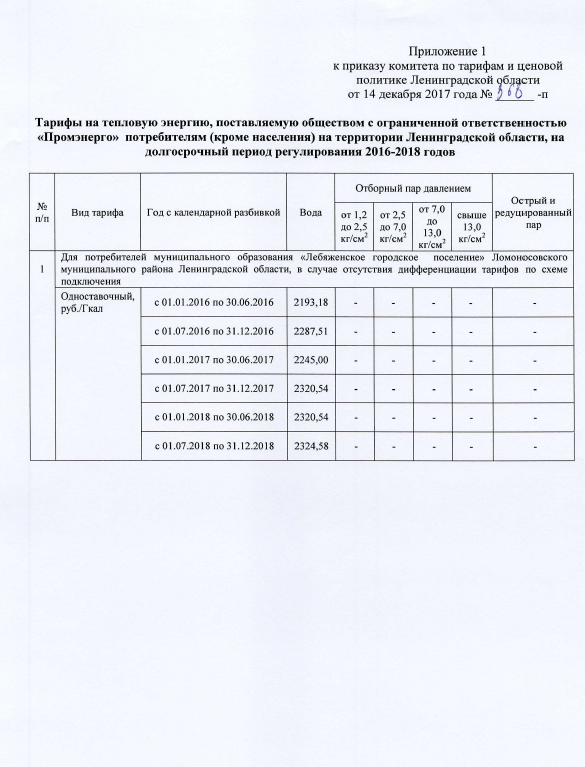 Динамика утвержденных тарифов ООО «Промэнерго»Структура цен (тарифов), установленных на момент разработки схемы теплоснабженияРегулирование тарифов (цен) основывается на принципе обязательности раздельного учета организациями, осуществляющими регулируемую деятельность, объемов продукции (услуг), доходов и расходов по производству, передаче и сбыту энергии в соответствии с законодательством Российской Федерации.Расходы, связанные с производством и реализацией продукции (услуг) по регулируемым видам деятельности, включают следующие группы расходов:на топливо;на покупаемую электрическую и тепловую энергию;на оплату услуг, оказываемых организациями, осуществляющими регулируемую деятельность;на сырье и материалы;на ремонт основных средств;на оплату труда и отчисления на социальные нужды;на амортизацию основных средств и нематериальных активов;прочие расходы.Сведения о структуре установленных тарифов на момент актуализации схемы предоставлены не были.Плата за подключение к системе теплоснабжения и поступления денежных средств от осуществления указанной деятельностиПлата за подключение к системе теплоснабжения и поступления денежных средств от осуществления указанной деятельности отсутствуют.Плата за услуги по поддержанию резервной тепловой мощности, в том числе для социально значимых категорий потребителейПлата за услуги по поддержанию резервной тепловой мощности, в том числе для социально значимых категорий потребителей, отсутствует.Описание существующих технических и технологических проблем в системах теплоснабженияСуществующие проблемы организации качественного теплоснабженияИз комплекса существующих проблем организации качественно теплоснабжения на территории МО Лебяженское городское поселение, можно выделить следующие составляющие:износ сетей;балансировка потребителей; неравномерность температуры на вводе к потребителям по территории города;состояние внутренних систем отопления;отсутствие приборов учета у потребителей.Износ сетей – наиболее существенная проблема организации качественного теплоснабжения. Старение тепловых сетей приводит как к снижению надежности вызванной коррозией и усталостью металла, так и разрушению, или провисанию изоляции. Разрушение изоляции в свою очередь приводит к тепловым потерям и значительному снижению температуры теплоносителя еще до ввода потребителя. Отложения, образовавшиеся в тепловых сетях за время эксплуатации в результате коррозии, отложений солей жесткости и прочих причин, снижают качество сетевой воды, что особенно важно из-за открытой системы горячего водоснабжения. Повышение качества теплоснабжения может быть достигнуто путем реконструкции тепловых сетей и организации закрытой схемы ГВС. Балансировка потребителей – в настоящее время проведена на высоком уровне. Однако, кольцевая схема магистральных тепловых сетей не позволяет достаточно точно подобрать дросселирующие шайбы и диаметры элеваторов. Создание и использование электронной модели, позволит точно оценивать величины располагаемых напоров у потребителей, для различных режимов переключения.  Неравномерность температуры на вводе к потребителям по территории города – приводит к «перетопу» (превышению комфортной температуры внутреннего воздуха) у потребителей, находящихся наиболее близко от магистральных сетей. Установка автоматики регулирования температуры внутреннего воздуха в помещении и установка приборов учета тепловой энергии, позволит снизить перерасход тепловой энергии  и создаст комфортные условия микроклимата. Состояние внутренних систем отопления–управляющие организации уделяют достаточное внимание состоянию внутренних инженерных систем многоквартирных домов. Однако существует множество фактов самовольной замены отопительных приборов и трубопроводов. Такие замены приводят к разбалансировке внутренних систем отопления дома и неравномерному температурному полю в зданиях. Для повышения качества теплоснабжения, и поддержания комфортных условий микроклимата, рекомендуется установить балансировочные клапаны на стояках в жилых домах. Отсутствие приборов учета у 68% потребителей – не позволяет оценить фактическое потребление тепловой энергии каждым жилым домом. Установка приборов учета, позволит производить оплату за фактически потребленное тепло и правильно оценить тепловые характеристики ограждающих конструкций. Отсутствие автоматики тепловых пунктов у  потребителей – приводит к перетопам в переходные периоды работы системы теплоснабжения. Установка автоматики позволит улучшить качество микроклимата и сэкономить затраты денежных средств на отопление. Из рассмотренных выше проблем, наиболее существенной является износ сетей. Решению проблемы следует уделить особое внимание.Существующие проблемы организации надежного и безопасного теплоснабженияОрганизация надежного и безопасного теплоснабжения поселений, это комплекс организационно-технических мероприятий, из которых можно выделить:  оценку остаточного ресурса тепловых сетей;план перекладки тепловых сетей на территории поселения;диспетчеризацию;методы определения мест утечек.Остаточный ресурс тепловых сетей – коэффициент, характеризующий реальную степень готовности системы и ее элементов к надежной работе в течение заданного временного периода.Определение обычно проводят с помощью инженерной диагностики - это надежный, но трудоемкий и дорогостоящий метод обнаружения потенциальных мест отказов. Поэтому для определения перечня участков тепловых сетей, которые в первую очередь нуждаются в комплексной диагностике, следует проводить расчет надежности. Этот расчет должен базироваться на статистических данных об авариях осмотрах и технической диагностике на данных участках тепловых сетей за период не менее пяти лет.Диспетчеризация -  организации круглосуточного контроля за состоянием тепловых сетей и работой оборудования систем теплоснабжения. В организациях созданы диспетчерские службы теплосети, однако методы дистанционного контроля не применяются. При разработке проектов перекладки, тепловых сетей, рекомендуется применять трубопроводы с системой оперативного дистанционного контроля (ОДК). Существующие проблемы развития систем теплоснабженияСогласно данным мониторинга жилищно-коммунального комплекса основными недостатками систем теплоснабжения города являются:длительная эксплуатация магистральных и внутриквартальных тепловых сетей, и как следствие, значительный износ трубопроводов;коммунальные инженерные системы построены без учета современных требований к энергоэффективности;отсутствие приборов учета тепловой энергии у большинства потребителей.Применяемые морально устаревшие технологии и оборудование не позволяют обеспечить требуемое качество поставляемых населению услуг теплоснабжения.Использование устаревших материалов, конструкций и трубопроводов в жилищном фонде приводит к повышенным потерям тепловой энергии, снижению температурного режима в жилых помещениях, повышению объемов водопотребления, снижению качества коммунальных услуг.Существующие проблемы надежного и эффективного снабжения топливом действующих систем теплоснабженияПроблемы надежного снабжения топливом действующих систем теплоснабжения отсутствуют. Анализ предписаний надзорных органов об устранении нарушений, влияющих на безопасность и надежность системы теплоснабженияПредписания надзорных органов об устранении нарушений отсутствуют.СОГЛАСОВАНО:Генеральный директорООО «Невская Энергетика»_____________________Е.А. КикотьСОГЛАСОВАНО:Глава администрацииМО Лебяженское городское поселение_________________ А.Е. Магон«___» ________________2018 г.«___» ______________2018 г.№ системы теплоснабженияНаименование источникаАдрес источникаНаименование эксплуатирующей организации1Котельная ООО «Промэнерго»г.п. Лебяжье, ул. Комсомольская, 14ООО «Промэнерго»2Котельная в/ч 3526 г.п. Лебяжье, ул. Степаняна, 35ООО «Промэнерго»3Котельная д. Гора-Валдайдеревня Гора-ВалдайООО «ИЭК»4Котельная п. Форт-Красная Горкапоселок Форт-Красная ГоркаООО «ИЭК»5Котельная №27 г.п. Лебяжье, ул. Строителей, д. 12, в/г 2ФГБУ «ЦЖКУ» МО РФ6Котельная №01010423 (86)поселок Форт-Красная Горка, в/г №7ФГБУ «ЦЖКУ» МО РФ7Котельная № 01010425 (95)поселок Форт-Красная Горка, в/г №7ФГБУ «ЦЖКУ» МО РФ№ котельнойАдрес котельной№ котла на котельнойМарка котлаСредний КПД (паспорт), %Год ввода котла в эксплуатацию Завод изготовительУстановленная тепловая мощность, Гкал/час1Котельная ООО «Промэнерго»1ДКВр-6,5/13841985Бийский машиностроительный завод6,51Котельная ООО «Промэнерго»2ДКВр-6,5/13841985Бийский машиностроительный завод6,52Котельная в/ч 3526 1ЗИОСАБ-3000942008Подольский машиностроительный завод2,582Котельная в/ч 3526 2ЗИОСАБ-3000942008Подольский машиностроительный завод2,582Котельная в/ч 3526 3ЗИОСАБ-3000942008Подольский машиностроительный завод2,58№ котельнойНаименование оборудованияМарка Количество, шт.Котельная ООО «Промэнерго»Сетевой насосД310/713Котельная ООО «Промэнерго»Насос пит.ЦНСГ-38-2203Котельная ООО «Промэнерго»Дутьевой вентиляторВДН-102Котельная ООО «Промэнерго»ДымососДН-102Котельная в/ч 3526Циркуляционный насосGrundfos CR 5-42Котельная в/ч 3526Котловой насосGrundfos TP 100-240/23Котельная в/ч 3526Насос ГВСGrundfos TP 50-270/22Котельная в/ч 3526Циркуляционный насосGrundfos TP 65-120/22Котельная в/ч 3526Циркуляционный насосGrundfos TP 65-260/22Котельная в/ч 3526Сетевой насосGrundfos TP 80-400/23Котельная в/ч 3526ХВОSF1000X-360L1Котельная в/ч 3526Теплообменник отопленияNN-47-2.52Котельная в/ч 3526Теплообменник отопленияM15BFG-3.22Котельная в/ч 3526Теплообменник ГВСNN-22-1.852Наименование котельнойАдрес котельнойУстановленная тепловая мощность источника, Гкал/часКотельная ООО «Промэнерго»г.п. Лебяжье, ул. Комсомольская, 148,1356Котельная в/ч 3526г.п. Лебяжье, ул. Степаняна, 357,74Наименование котельнойРасполагаемая мощность, Гкал/часПодключенная нагрузка, Гкал/чКотельная ООО «Промэнерго»8,13564,235Котельная в/ч 35267,745,4727Наименование котельнойУстановленная мощность, Гкал/часРасполагаемая мощность, Гкал/чСобств. нужды котельной, Гкал/чТепловая мощность нетто, Гкал/чКотельная ООО «Промэнерго»11,28,130,088,05Котельная в/ч 35267,747,740,067,68№ котельнойАдрес котельной№ котла на котельнойМарка котлаГод ввода котла в эксплуатацию1Котельная ООО «Промэнерго»1ДКВр-6,5/1319851Котельная ООО «Промэнерго»2ДКВр-6,5/1319852Котельная в/ч 35261ЗИОСАБ-300020082Котельная в/ч 35262ЗИОСАБ-300020082Котельная в/ч 35263ЗИОСАБ-30002008Наименование системы теплоснабженияВыработка тепловой энергииПотребление на собственные нужды, ГкалОтпуск в сетьПотери тепловой энергии в тепловых сетяхПолезный отпуск тепловой энергииПолезный отпуск тепловой энергииПолезный отпуск тепловой энергииРасход топлива за 2017 г. Наименование системы теплоснабженияВыработка тепловой энергииПотребление на собственные нужды, ГкалОтпуск в сетьПотери тепловой энергии в тепловых сетяхВсегоОтопление, вентиляция и пр.ГВСРасход топлива за 2017 г. Наименование системы теплоснабженияГкалГкалГкалГкалГкалГкалГкалтыс. м3Котельная в/ч 352623298,30349,4722948,832983,3519965,4812540,107425,393169,54Котельная Комсомольская 1419709,77394,2019315,573090,4916225,0816225,08-2793,78Итого43008,07743,6742264,406073,8436190,5628765,187425,395963,31Наименование котельнойУстановленная тепловая мощность источника, Гкал/часРасполагаемая тепловая мощность источника, Гкал/часКотельная п.Форт-Красная горка0,40,4Котельная д.Гора-Валдай3,493,49Наименование котельнойРасполагаемая мощность, Гкал/часПодключенная нагрузка, Гкал/чКотельная п.Форт-Красная горка0,40,15Котельная д.Гора-Валдай3,491,3Наименование котельнойУстановленная мощность, Гкал/часРасполагаемая мощность, Гкал/чСобств. нужды котельной, Гкал/чТепловая мощность нетто, Гкал/чКотельная п.Форт-Красная горка0,40,40,0050,395Котельная д.Гора-Валдай3,493,490,083,41МесяцНаработкаНаработкаНаработкаНаработкаМесяцКотел №1Котел №2Котел №3Котел №4январь744744744февраль696696696март744744744апрель744240май744июнь120июль744август744сентябрь720144октябрь744744744ноябрь720720720декабрь744744744Наименование системы теплоснабженияВыработка тепловой энергииПотребление на собственные нужды, ГкалОтпуск в сетьПотери тепловой энергии в тепловых сетяхПолезный отпуск тепловой энергииПолезный отпуск тепловой энергииПолезный отпуск тепловой энергииНаименование системы теплоснабженияВыработка тепловой энергииПотребление на собственные нужды, ГкалОтпуск в сетьПотери тепловой энергии в тепловых сетяхВсегоОтопление, вентиляция и пр.ГВСНаименование системы теплоснабженияГкалГкалГкалГкалГкалГкалГкалКотельная п.Форт-Красная горка2059921967,067,01900,01900,00,0Котельная д.Гора-Валдай4191153,34037,71738,72299,01938,0361,0№ п/пИсточник тепловой энергииНормативные тепловые потери, Гкал1Котельная ООО «Промэнерго»1298,0072Котельная в/ч 35261597,2383Котельная п.Форт-Красная горка1524Котельная д.Гора-Валдай183,92Наименование котельнойПотери в тепловых сетях, Гкал/годПотери в тепловых сетях, Гкал/годПотери в тепловых сетях, Гкал/годПотери в тепловых сетях, Гкал/годПотери в тепловых сетях, Гкал/годНаименование котельной20132014201520162017Котельная ООО «Промэнерго»3063,913063,913021,573080,163090,49Котельная в/ч 35262459,393381,333160,203052,582983,35Котельная п.Форт-Красная горкан/дн/дн/д67,067,0Котельная д.Гора-Валдайн/дн/дн/д2087,01738,7Наименование источникаАдрес источникаКотельная ООО «Промэнерго»г.п. Лебяжье, ул. Комсомольская, 14Котельная в/ч 3526г.п. Лебяжье, ул. Степаняна, 35Котельная п.Форт-Красная горкадеревня Гора-ВалдайКотельная д.Гора-Валдайпоселок Форт-Красная ГоркаНаименование котельнойРасчетное потребление, Гкал/часРасчетное потребление, Гкал/часРасчетное потребление, Гкал/часНаименование котельнойВсего, в том числе:Отопление и вентиляцияГВСКотельная ООО «Промэнерго»4,2354,235-Котельная в/ч 35265,47272,70872,764Котельная п.Форт-Красная горка0,150,15-Котельная д.Гора-Валдай1,31,20,1Всего11,15778,29372,864Адрес котельнойПолезный отпуск т. на цо и вентиляцию, Гкал/годПолезный отпуск т. на цо и вентиляцию по потребителям, Гкал/годПолезный отпуск т. на цо и вентиляцию по потребителям, Гкал/годПолезный отпуск т. на цо и вентиляцию по потребителям, Гкал/годАдрес котельнойПолезный отпуск т. на цо и вентиляцию, Гкал/годНаселениеБюджетПрочиег.п. Лебяжьеп.Форт-Красная горкад.Гора-ВалдайИсточникПолезный отпуск тепла всего, Гкал/годПолезный отпуск тепла по потребителям, Гкал/годПолезный отпуск тепла по потребителям, Гкал/годПолезный отпуск тепла по потребителям, Гкал/годИсточникПолезный отпуск тепла всего, Гкал/годОтопление, вентиляция и пр.ГВСпрочиеКотельная ООО «Промэнерго»16225,0816225,080,00-Котельная в/ч 352619965,4812540,107425,39-Котельная п.Форт-Красная горка1900,01900,00,0-Котельная д.Гора-Валдай2299,01938,0361,0-ИсточникРасчетное потребление, Гкал/часРасчетное потребление, Гкал/часРасчетное потребление, Гкал/часИсточникВсего, в том числе:Отопление и вентиляцияГВСКотельная ООО «Промэнерго»4,2354,235-Котельная в/ч 35263,862,711,15Котельная п.Форт-Красная горка0,150,15-Котельная д.Гора-Валдай1,31,20,1№ п/пКлассификационные группы многоквартирных домов и жилых домовНорматив потребления тепловой энергии, Гкал/кв.м, общей площади жилых помещений в месяц1Дома постройки до 1945 года0,02072Дома постройки 1946-1970 годов0,01733Дома постройки 1971-1999 годов0,01664Дома постройки после 1999 года0,0099NСтепень благоустройствамногоквартирного дома или жилого домаНорматив потребления (куб.м/чел. в месяц)Норматив потребления (куб.м/чел. в месяц)п/пСтепень благоустройствамногоквартирного дома или жилого домагорячая водаводоотведение1Дома с централизованным (нецентрализованным)горячим водоснабжением, оборудованные:1.1ваннами от 1650 до 1700 мм, умывальниками, душами, мойками4,619,511.2ваннами от 1500 до 1550 мм, умывальниками, душами, мойками4,539,361.3сидячими ваннами (1200 мм), душами, умывальниками, мойками4,459,221.4умывальниками, душами, мойками, без ванны3,647,751.5умывальниками, мойками, имеющими ванну без душа1,764,331.6умывальниками, мойками, без централизованной канализации1,112Дома с водонагревателями, оборудованные:2.1ваннами от 1650 до 1700 мм, умывальниками, душами, мойками9,512.2ваннами от 1500 до 1550 мм, умывальниками, душами, мойками9,362.3сидячими ваннами (1200 мм), душами, умывальниками, мойками9,222.4умывальниками, душами, мойками, без ванны7,753Дома, оборудованные ваннами, водопроводом, канализацией и водонагревателями на твердом топливе6,184Дома без ванн, с водопроводом, канализацией и газоснабжением5,235Дома без ванн, с водопроводом и канализацией4,286Дома без ванн, с водопроводом, газоснабжением, без централизованной канализации7Дома без ванн, с водопроводом, без централизованной канализации8Дома с водопользованием из уличных водоразборных колонок9Общежития с общими душевыми1,753,6410Общежития с душами при всех жилых комнатах2,064,28Наименование источникаЕд. измеренияЗначение показателяКотельная ООО «Промэнерго»Котельная ООО «Промэнерго»Котельная ООО «Промэнерго»Установленная мощностьГкал/час11,2Располагаемая мощностьГкал/час8,13Собственные и хозяйственные нуждыГкал/час0,085то же в %%2,0%Тепловая мощность неттоГкал/час8,045Потери в тепловых сетях, в т.ч.Гкал/час0,807то же в %%16%Присоединенная нагрузкаГкал/час4,235ОВГкал/час4,235ГВСГкал/час-Резерв ("+")/ Дефицит("-")Гкал/час3,004Резерв ("+")/ Дефицит("-")%37,3%Котельная в/ч 3526Котельная в/ч 3526Котельная в/ч 3526Установленная мощностьГкал/час7,74Располагаемая мощностьГкал/час7,74Собственные и хозяйственные нуждыГкал/час0,082то же в %%1,5%Тепловая мощность неттоГкал/час7,658Потери в тепловых сетях, в т.ч.Гкал/час0,818то же в %%13%Присоединенная нагрузкаГкал/час5,4727ОВГкал/час2,7087ГВСГкал/час2,764Резерв ("+")/ Дефицит("-")Гкал/час1,367Резерв ("+")/ Дефицит("-")%17,9%Котельная п.Форт-Красная горкаКотельная п.Форт-Красная горкаКотельная п.Форт-Красная горкаУстановленная мощностьГкал/час0,4Располагаемая мощностьГкал/час0,4Собственные и хозяйственные нуждыГкал/час0,006то же в %%3,70%Тепловая мощность неттоГкал/час0,394Потери в тепловых сетях, в т.ч.Гкал/час0,022то же в %%13,0%Присоединенная нагрузкаГкал/час0,15ОВГкал/час0,15ГВСГкал/час-Резерв ("+")/ Дефицит("-")Гкал/час0,222Резерв ("+")/ Дефицит("-")%56,3%Котельная д.Гора-ВалдайКотельная д.Гора-ВалдайКотельная д.Гора-ВалдайУстановленная мощностьГкал/час3,49Располагаемая мощностьГкал/час3,49Собственные и хозяйственные нуждыГкал/час0,048то же в %%3,70%Тепловая мощность неттоГкал/час3,442Потери в тепловых сетяхГкал/час0,983то же в %%43,06%Присоединенная нагрузкаГкал/час1,3ОВГкал/час1,2ГВСГкал/час0,1Резерв ("+")/ Дефицит("-")Гкал/час1,159Резерв ("+")/ Дефицит("-")%33,7%ИТОГО ИТОГО ИТОГО Установленная мощностьГкал/час22,830Располагаемая мощностьГкал/час19,760Собственные и хозяйственные нуждыГкал/час0,220то же в %%1,98%Тепловая мощность неттоГкал/час19,540Потери в тепловых сетяхГкал/час2,630то же в %%23,57%Присоединенная нагрузкаГкал/час11,158Резерв ("+")/ Дефицит("-")Гкал/час5,752Резерв ("+")/ Дефицит("-")%29,4%Наименование источникаЕд. измеренияЗначение показателяКотельная ООО «Промэнерго»Котельная ООО «Промэнерго»Котельная ООО «Промэнерго»Резерв ("+")/ Дефицит("-")Гкал/час3,004Резерв ("+")/ Дефицит("-")%37,3%Котельная в/ч 3526Котельная в/ч 3526Котельная в/ч 3526Резерв ("+")/ Дефицит("-")Гкал/час1,367Резерв ("+")/ Дефицит("-")%17,9%Котельная п.Форт-Красная горкаКотельная п.Форт-Красная горкаКотельная п.Форт-Красная горкаРезерв ("+")/ Дефицит("-")Гкал/час0,222Резерв ("+")/ Дефицит("-")%56,3%Котельная д.Гора-ВалдайКотельная д.Гора-ВалдайКотельная д.Гора-ВалдайРезерв ("+")/ Дефицит("-")Гкал/час1,159Резерв ("+")/ Дефицит("-")%33,7%ИсточникР1, кгс/см2Р2, кгс/см2Котельная ООО «Промэнерго»5,33,8Котельная в/ч 35264,22,5Котельная п.Форт-Красная горкан/дн/дКотельная д.Гора-Валдайн/дн/дНаименование котельнойРасчетное потребление, Гкал/часРасчетное потребление, Гкал/часРасчетное потребление, Гкал/часНаименование котельнойВсего,в том числеОтопление и вентиляцияГВСКотельная ООО «Промэнерго»4,2354,235-Котельная в/ч 35265,47272,70872,764Котельная п.Форт-Красная горка0,150,15-Котельная д.Гора-Валдай1,31,20,1Всего:11,15778,29372,864Наименование источникаЕд. измеренияЗначение показателяКотельная ООО «Промэнерго»Котельная ООО «Промэнерго»Котельная ООО «Промэнерго»Резерв ("+")/ Дефицит("-")Гкал/час3,004Резерв ("+")/ Дефицит("-")%37,3%Котельная в/ч 3526Котельная в/ч 3526Котельная в/ч 3526Резерв ("+")/ Дефицит("-")Гкал/час1,367Резерв ("+")/ Дефицит("-")%17,9%Котельная п.Форт-Красная горкаКотельная п.Форт-Красная горкаКотельная п.Форт-Красная горкаРезерв ("+")/ Дефицит("-")Гкал/час0,222Резерв ("+")/ Дефицит("-")%56,3%Котельная д.Гора-ВалдайКотельная д.Гора-ВалдайКотельная д.Гора-ВалдайРезерв ("+")/ Дефицит("-")Гкал/час1,159Резерв ("+")/ Дефицит("-")%33,7%Наименование источникаОборудование ХВООбщая жесткость воды, мг-экв/кгПрименяемый ионит (сульфоуголь/КУ-2), мг-экв/кгНаличие бака взрыхленияКотельная ООО «Промэнерго»Фильтры Na-катионитовые, 8КУ-2-8даКотельная в/ч 3526Фильтры Na-катионитовые, 8КУ-2-8нетКотельная п.Форт-Красная горкан/дн/дн/дн/дКотельная д.Гора-Валдайн/дн/дн/дн/дНаименование котельнойМаксимальная подпитка теплосети, т/часНаименование котельнойповреждение сети.Котельная ООО «Промэнерго»2,4Котельная в/ч 35261,5Котельная ООО «Промэнерго»0,2Котельная в/ч 35260,32Источник тепловой энергииГодовой расход условного топливаГодовой расход условного топливаГодовой расход условного топливаПроизводство тепловой энергииПроизводство тепловой энергииПроизводство тепловой энергииИсточник тепловой энергииВид основного топливаОбъем потребления натурального топлива, тыс. м³/тУсловное топливо, т у.т.Собственные нужды, ГкалОтпуск в сеть, ГкалВсего, ГкалКотельная в/ч 3526природный газ3 169,543 668,51349,4722948,8323298,30Котельная ООО «Промэнерго»природный газ2 793,783 233,60394,20 19315,5719709,77Котельная п.Форт-Красная горкауголь634,245392,019682059Котельная д.Гора-Валдайуголь1329,21044,4153,34037,74191КготКп; Км; КтрКатегория готовности0,85-1,00,75 и болееудовлетворительная готовность0,85-1,0до 0,75ограниченная готовность0,7-0,840,5 и болееограниченная готовность0,7-0,84до 0,5неготовностьменее 0,7-неготовность№ п/пНаименование показателяОбозначениеЗначениеКотельная ООО «Промэнерго»Котельная ООО «Промэнерго»Котельная ООО «Промэнерго»Котельная ООО «Промэнерго»1.Показатель надежности электроснабжения котельнойKэ12.Показатель надежности водоснабжения котельнойKв0,63.Показатель надежности топливоснабжения котельнойKт0,54.Показатель соответствия тепловой мощности котельной и пропускной способности тепловых сетей расчётным тепловым нагрузкамKб15.Показатель уровня резервирования котельной и элементов тепловой сетиKр0,26.Показатель технического состояния тепловых сетейKс0,247.Показатель интенсивности отказов тепловых сетейKотк.тс18.Показатель относительного аварийного недоотпуска теплаKнед19.Показатель укомплектованности ремонтным и оперативно-ремонтным персоналомKп110.Показатель оснащённости машинами, специальными механизмами и оборудованиемKм111.Показатель наличия основных материально-технических ресурсовKтр112.Показатель укомплектованности передвижными автономными источниками электропитанияKист113.Показатель готовности котельной к проведению аварийно-восстановительных работ в системе теплоснабженияKгот114Общий показатель надёжности системы теплоснабженияKнад0,69№ п/пНаименование показателяОбозначениеЗначениеКотельная в/ч 3526Котельная в/ч 3526Котельная в/ч 3526Котельная в/ч 35261.Показатель надежности электроснабжения котельнойKэ12.Показатель надежности водоснабжения котельнойKв0,63.Показатель надежности топливоснабжения котельнойKт0,54.Показатель соответствия тепловой мощности котельной и пропускной способности тепловых сетей расчётным тепловым нагрузкамKб15.Показатель уровня резервирования котельной и элементов тепловой сетиKр0,56.Показатель технического состояния тепловых сетейKс17.Показатель интенсивности отказов тепловых сетейKотк.тс18.Показатель относительного аварийного недоотпуска теплаKнед19.Показатель укомплектованности ремонтным и оперативно-ремонтным персоналомKп110.Показатель оснащённости машинами, специальными механизмами и оборудованиемKм111.Показатель наличия основных материально-технических ресурсовKтр112.Показатель укомплектованности передвижными автономными источниками электропитанияKист113.Показатель готовности котельной к проведению аварийно-восстановительных работ в системе теплоснабженияKгот114Общий показатель надёжности системы теплоснабженияKнад0,83№ п/пНаименование показателяОбозначениеЗначениеКотельная в/ч 3526Котельная в/ч 3526Котельная в/ч 3526Котельная в/ч 35261.Показатель надежности электроснабжения котельнойKэ0,62.Показатель надежности водоснабжения котельнойKв0,63.Показатель надежности топливоснабжения котельнойKт0,54.Показатель соответствия тепловой мощности котельной и пропускной способности тепловых сетей расчётным тепловым нагрузкамKб15.Показатель уровня резервирования котельной и элементов тепловой сетиKр16.Показатель технического состояния тепловых сетейKс0,57.Показатель интенсивности отказов тепловых сетейKотк.тс18.Показатель относительного аварийного недоотпуска теплаKнед19.Показатель укомплектованности ремонтным и оперативно-ремонтным персоналомKп110.Показатель оснащённости машинами, специальными механизмами и оборудованиемKм0,811.Показатель наличия основных материально-технических ресурсовKтр0,812.Показатель укомплектованности передвижными автономными источниками электропитанияKист013.Показатель готовности котельной к проведению аварийно-восстановительных работ в системе теплоснабженияKгот0,7714Общий показатель надёжности системы теплоснабженияKнад0,77№ п/пНаименование показателяОбозначениеЗначениеКотельная в/ч 3526Котельная в/ч 3526Котельная в/ч 3526Котельная в/ч 35261.Показатель надежности электроснабжения котельнойKэ0,62.Показатель надежности водоснабжения котельнойKв0,63.Показатель надежности топливоснабжения котельнойKт0,54.Показатель соответствия тепловой мощности котельной и пропускной способности тепловых сетей расчётным тепловым нагрузкамKб15.Показатель уровня резервирования котельной и элементов тепловой сетиKр16.Показатель технического состояния тепловых сетейKс0,257.Показатель интенсивности отказов тепловых сетейKотк.тс0,68.Показатель относительного аварийного недоотпуска теплаKнед19.Показатель укомплектованности ремонтным и оперативно-ремонтным персоналомKп0,810.Показатель оснащённости машинами, специальными механизмами и оборудованиемKм0,811.Показатель наличия основных материально-технических ресурсовKтр0,812.Показатель укомплектованности передвижными автономными источниками электропитанияKист0,513.Показатель готовности котельной к проведению аварийно-восстановительных работ в системе теплоснабженияKгот0,7714Общий показатель надёжности системы теплоснабженияKнад0,69№ п/пИнформация, подлежащая раскрытиюЕдиница измеренияЗначение1Выручка от регулируемой деятельности, в том числе по видам деятельности:тыс руб1,1производство тепловой энергии (мощности) не в режиме комбинированной выработки электрической и тепловой энергии источниками тепловой энергиитыс руб87 481,942Себестоимость производимых товаров (оказываемых услуг) по регулируемому виду деятельности, включая: тыс руб105 013,522,1Расходы на покупаемую тепловую энергию (мощность), теплоносительтыс руб2.2Расходы на топливотыс руб37 948,522.2.1.газ природный по нерегулируемой ценеx30 955,652.2.1.1Объемтыс м35 963,312.2.1.2Стоимость за единицу объематыс руб4 413,772.2.1.3Стоимость доставкитыс руб777,252.2.1.4Способ приобретенияx2.2.2дизельное топливоx6 992,872.2.2.1Объемтонны240,002.2.2.2Стоимость за единицу объематыс руб29 136,972.2.2.3Стоимость доставкитыс руб2.2.2.4Способ приобретенияx2.2.3.печное топливоx2.2.3.1Объемтонны2.2.3.2Стоимость за единицу объематыс руб2.2.3.3Стоимость доставкитыс руб2.2.3.4Способ приобретенияx2,3Расходы на покупаемую электрическую энергию (мощность), используемую в технологическом процессетыс руб1 180,582.3.1Средневзвешенная стоимость 1 кВт.ч (с учетом мощности)руб4,232,3.2Объем приобретенной электрической энергиитыс кВт.ч1 176,352.4Расходы на приобретение холодной воды, используемой в технологическом процессетыс руб15 550,772.5Расходы на хим.реагенты, используемые в технологическом процессетыс руб3 692,742.6Расходы на оплату труда основного производственного персоналатыс руб18 608,932.7Отчисления на социальные нужды основного производственного персоналатыс руб5 694,332.8Расходы на оплату труда административно-управленческого персоналатыс руб4 946,992.9Отчисления на социальные нужды административно-управленческого персоналатыс руб1 513,782.10Расходы на амортизацию основных производственных средствтыс руб823,242.11Расходы на аренду имущества, используемого для осуществления регулируемого вида деятельноститыс руб3 370,002.12Общепроизводственные расходы, в том числе отнесенные к ним:тыс рубРасходы на текущий ремонттыс рубРасходы на капитальный ремонттыс руб2 288,742,13Общехозяйственные расходы, в том числе отнесенные к ним:тыс руб2.13.1Расходы на текущий ремонттыс руб2.13.2Расходы на капитальный ремонттыс руб2,14Расходы на капитальный и текущий ремонт основных производственных средств, в том числе:тыс руб2.14.1Информация об объемах товаров и услуг, их стоимости и способах приобретения у тех организаций, сумма оплаты услуг которых превышает 20 процентов суммы расходов по указанной статье расходовx2,15Прочие расходы, которые подлежат отнесению на регулируемые виды деятельности в соответствии с законодательством РФтыс руб9 394,902.15.1водоотведениетыс руб3Валовая прибыль (убытки) от реализации товаров и оказания услуг по регулируемому виду деятельноститыс руб4Чистая прибыль, полученная от регулируемого вида деятельности, в том числе:тыс руб4,1Размер расходования чистой прибыли на финансирование мероприятий, предусмотренных инвестиционной программойтыс руб5Сведения об изменении стоимости основных фондов, в том числе за счет их ввода в эксплуатацию (вывода из эксплуатации), а также стоимости их переоценкитыс руб5,1За счет ввода (вывода) из эксплуатациитыс руб6Стоимость переоценки основных фондовтыс руб7Годовая бухгалтерская отчетность, включая бухгалтерский баланс и приложения к немуx8Установленная тепловая мощность объектов основных фондов, используемых для осуществления регулируемых видов деятельности, в том числе по каждому источнику тепловой энергии:Гкал/ч18,949Тепловая нагрузка по договорам, заключенным в рамках осуществления регулируемых видов деятельностиГкал/ч10,3410Объем вырабатываемой регулируемой организацией тепловой энергии в рамках осуществления регулируемых видов деятельноститыс Гкал11Объем приобретаемой регулируемой организацией тепловой энергии в рамках осуществления регулируемых видов деятельноститыс Гкал12Объем тепловой энергии, отпускаемой потребителям по договорам, заключенным в рамках осуществления регулируемых видов деятельности, в том числе:тыс Гкал12,1Определенном по приборам учетатыс Гкал12,2Определенном расчетным путем (нормативам потребления коммунальных услуг)тыс Гкал13Нормативы технологических потерь при передаче тепловой энергии, теплоносителя по тепловым сетям, утвержденные уполномоченным органомКкал/ч.мес14Фактический объем потерь при передаче тепловой энергиитыс Гкал6 073,8415Среднесписочная численность основного производственного персонала чел54,0016Среднесписочная численность административно-управленческого персонала чел14,0017Удельный расход условного топлива на единицу тепловой энергии, отпускаемой в тепловую сеть, в том числе с разбивкой по источникам тепловой энергии, используемым для осуществления регулируемых видов деятельностикг усл. топл/Гкал18Удельный расход электрической энергии на производство (передачу) тепловой энергии на единицу тепловой энергии, отпускаемой потребителям по договорам, заключенным в рамках осуществления регулируемой деятельноститыс кВт.ч/Гкал19Удельный расход холодной воды на производство (передачу) тепловой энергии на единицу тепловой энергии, отпускаемой потребителям по договорам, заключенным в рамках осуществления регулируемой деятельностим3/Гкал